مقدمة وأبرز الأنشطةعُقد الاجتماع الخامس والعشرون للفريق الاستشاري لتنمية الاتصالات (TDAG) افتراضياً، من 2 إلى 5 يونيو 2020، برئاسة السيدة روكسان ماكيلفان ويبر. واجتذب الاجتماع 383 مشاركاً، منهم: 304 مندوبين مثلوا 100 دولة من الدول الأعضاء، و66 عضواً من أعضاء قطاع تنمية الاتصالات، ومشاركان (2) من الهيئات الأكاديمية، والعديد من الكيانات بصفة مراقب. وحضر الاجتماع نواب رئيسة الفريق الاستشاري لتنمية الاتصالات السيد كريستوفر كيمي (كينيا) والسيد عبد الكريم أولويدي (نيجيريا) والسيد الأنصاري المشاقبة (الأردن) والسيد طارق العمري (المملكة العربية السعودية) والسيد كيشور بابو ييرابالا (الهند) والسيد نغويين كويين (فيتنام) والسيد أرسني بلوسكي (الاتحاد الروسي) والسيدة أيشوروك مارالبك قيزي (جمهورية قيرغيزستان) والسيد فيم رولينـز (هولندا) والسيدة بلانكا غونزاليز (إسبانيا)، وحضر الاجتماع أيضاً رئيسا لجنتيْ الدراسات لقطاع تنمية الاتصالات: السيدة ريجينا فلور أسومو بيسو (كوت ديفوار)، رئيسة لجنة الدراسات 1، والسيد أحمد رضا شرفات (جمهورية إيران الإسلامية)، رئيس لجنة الدراسات 2. ونظر المشاركون في اجتماع الفريق في 56 مساهمة خطية، منها 16 مساهمة قدمها الأعضاء.1	كلمة الأمين العامافتتح السيد هولين جاو، الأمين العام للاتحاد، الاجتماع الخامس والعشرين للفريق الاستشاري لتنمية الاتصالات يوم 2 يونيو 2020، معرباً عن شكره للمشاركين على دعمهم بقبول عقد اجتماع افتراضي وعلى تحضيراتهم المبكرة من خلال مجموعة من حوارات الفريق الاستشاري لتنمية الاتصالات عبر الويب.وقال الأمين العام، مسلطاً الضوء على جدول الأعمال، بما في ذلك الخطة التشغيلية الرباعية المتجددة لقطاع تنمية الاتصالات ومساهمة قطاع تنمية الاتصالات في تنفيذ خطة عمل القمة العالمية لمجتمع المعلومات وخطة التنمية المستدامة لعام 2030؛ والتعاون مع القطاعين الآخرين؛ واستراتيجية الشباب لقطاع تنمية الاتصالات: "ستستعرضون نتائج المؤتمر العالمي للاتصالات الراديوية لعام 2019 ذات الصلة بعمل قطاع تنمية الاتصالات، وهو المؤتمر الذي فتح المجال أمام فرص جديدة لسكان المجتمعات شحيحة الخدمات وسكان المناطق الريفية والنائية، حيث يعيش معظم السكان غير الموصولين. وستقدمون أيضاً توجيهات بشأن العملية التحضيرية للمؤتمر العالمي لتنمية الاتصالات لعام 2021، المؤتمر الأول من هذه المؤتمرات الذي ستشهده أراضي إفريقيا منذ تأسيس قطاع تنمية الاتصالات".وأحاط السيد جاو المشاركين علماً بأهمية الرسالة الفيديوية التي قدمها الأمين العام للأمم المتحدة بمناسبة اليوم العالمي للاتصالات ومجتمع المعلومات لعام 2020 والتي قال فيها: "تعد تكنولوجيات المعلومات والاتصالات أدوات ناجعة لمواجهة التحديات الأكثر إلحاحاً في العالم. فالتعاون الدولي في مجال التكنولوجيا الرقمية ضروري من أجل المساعدة في دحر وباء فيروس كورونا المستجد (COVID-19) وتنفيذ خطة التنمية المستدامة لعام 2030".وذكَّر السيد جاو المشاركين بأنه لم يتبق إلا 10 سنوات لتحقيق أهداف التنمية المستدامة (SDG)، ومن هنا، فإن عمل الاتحاد في مجال التنمية يعد أكثر أهمية من ذي قبل. وقال: "يحتاج العالم إلى تحقيق أهداف التنمية المستدامة ويحتاج تحقيق أهداف التنمية المستدامة إلى تكنولوجيا المعلومات والاتصالات. وتذكرنا الأزمة الراهنة إلى أي مدى نتصل بعضنا ببعض – وكم هي كبيرة الصعوبات والتحديات التي نواجهها، بما في ذلك سد الفجوة الرقمية. وها نحن نشهد قدرة التحول الرقمي أكثر من أي وقت مضى. ونحن في الاتحاد يجب أن نغتنم هذه الفرصة لتسريع وتيرة تنمية المجتمع الرقمي وتعزيز قدرات تنمية تكنولوجيا المعلومات والاتصالات، بما في ذلك الاستثمار في البنى التحتية الرقمية، بحيث لا يتخلف أحد عن الركب أثناء أزمة وباء فيروس كورونا المستجد (COVID-19) وبعدها".وأثنى الأمين العام على مكتب تنمية الاتصالات على جهوده من أجل المساعدة في مواجهة وباء فيروس كورونا المستجد (COVID-19)، بدءاً بإطلاق المنصة العالمية بشأن قدرة الشبكات على الصمود ومروراً بإصدار مبادئ توجيهية جديدة لمساعدة البلدان في وضع الخطط الوطنية المتعلقة بالاتصالات في حالات الطوارئ ووصولاً إلى عمل المكتب من أجل ضمان سلامة الأطفال على الخط وتوفير فرص التعلم عن بُعد.2	كلمة مديرة مكتب تنمية الاتصالاترحبت السيدة دورين بوغدان-مارتن، مديرة مكتب تنمية الاتصالات بالزملاء وأعضاء الفريق الاستشاري لتنمية الاتصالات في أول اجتماع افتراضي للفريق الاستشاري. وأعلنت المديرة مجدداً رؤيتها بشأن إنشاء مكتب لتنمية الاتصالات يستمع إلى الأعضاء ويحدد الفرص الجديدة ويستغلها ويبني تحالفات جديدة ويشارك مع الشركاء التقليديين القدامى ويجتذب ويرعى شركاء جدد ويضمن إدراكهم لقيمة حقيقية من التعاون مع مكتب تنمية الاتصالات. وللفريق الاستشاري لتنمية الاتصالات دور رئيسي في توفير الخبراء وتقديم المشورة بشأن كيفية المضي قدماً في هذا الاتجاه.وقد تسبب وباء فيروس كورونا المستجد (COVID) في حدوث تغيرات دراماتيكية تطلبت حلولاً مبتكرة وفعّالة. وقد تبنى مكتب تنمية الاتصالات أدوات ونُهُج جديدة لتقديم الخدمات بالشراكة مع مجموعة متنامية من المنظمات الشريكة ومن خلال تعاون دولي أوسع نطاقاً.والأمر ليس كذلك بالنسبة للمليارات الذين لا يزالون "يفتقرون إلى التوصيلية أو يكافحون مع وسيلة نفاذ بطيئة للغاية ومكلفة للغاية وغير موثوقة للغاية بحيث تحدث فارقاً مفيداً لمعيشتهم أثناء الأزمة". ويجب أن يقوم عالم ما بعد أزمة فيروس كورونا المستجد (COVID) على توصيلية شاملة للجميع ونفاذ عريض النطاق للجميع. ويمضي مكتب تنمية الاتصالات في طريقه إلى المؤتمر العالمي لتنمية الاتصالات لعام 2021 (WTDC-21) والفريق الاستشاري لتنمية الاتصالات هو المنتدى الذي يعرض فيه ما تم اتخاذه من إجراءات وما تحقق من نتائج في هذه الرحلة. وستوجه الأولويات الاستراتيجية جهود مكتب تنمية الاتصالات، من خلال تحسين كفاءة المكتب؛ وتحقيق الارتباط الإقليمي من خلال العمل عن كثب مع المكاتب الإقليمية وكذلك مع منظومة الأمم المتحدة؛ مع التركيز بشكل أكبر على العمل من خلال شراكات؛ والنهوض بقدرات الموظفين بتنفيذ أنشطة داخلية لبناء القدرات؛ وتكوين قيادة فكرية تقودها البيانات استناداً إلى تعزيز قدرات جمع الإحصاءات وتحليل البيانات.ومن حيث الشراكات، سلطت المديرة الضوء على عدة شراكات من بينها المبادرة GIGA، وهي شراكة بين الاتحاد وصندوق الأمم المتحدة للطفولة لتوصيل كل مدرسة في العالم بالإنترنت؛ والشراكة EQUALS للمساواة بين الجنسين رقمياً، والتي تضم أكثر من 90 شريكاً من مختلف أرجاء العالم، والتي تم تأسيسها بالاشتراك مع هيئة الأمم المتحدة للمرأة، ورابطة النظام العالمي للاتصالات المتنقلة (GSMA) ومركز التجارة الدولية (ITC)، وجامعة الأمم المتحدة؛ وجهود إشراك الشباب من خلال مشروع استراتيجية الشباب لمكتب تنمية الاتصالات. ومكتب تنمية الاتصالات هو الداعي لتوفير التوصيلية المفيدة مع حكومات الأعضاء والقطاع الخاص والمجتمع المدني والأمم المتحدة وأصحاب المصلحة الآخرين. ويقال إنه لا يجب على المرء أن يضيع أزمة مفيدة. ويجب على القطاع أن يغتنم هذه الفرصة الفريدة من أجل تسخير هذا المد غير المسبوق من الإرادة السياسية، "قد لا نستفيد ثانية من التركيز الكبير الذي توليه الحكومات حالياً للشبكات والخدمات الرقمية".ويمثل المؤتمر العالمي لتنمية الاتصالات فرصة فريدة لاتخاذ خطوات واسعة من أجل توصيل غير الموصولين وبناء تعاون بين الحكومات والصناعة على الصعيد العالمي "عالم رقمي كبير"، لإحداث أثر بأسرع ما يمكن وتسخير قدرة التكنولوجيا الرقمية في تحقيق أهداف التنمية المستدامة.وإنشاء مكتب تنمية اتصالات يفي بالغرض وتبسيط المؤتمر العالمي لتنمية الاتصالات، "يمكن أن يكونا بمثابة المحركين الأساسيين في قيادة تقدم حقيقي وسريع نحو إقامة عالم من التوصيلية الشاملة والفرص الشاملة".3	ملاحظات افتتاحية من رئيسة الفريق الاستشاري لتنمية الاتصالاتمع الاعتراف بأن اجتماع الفريق الاستشاري لتنمية الاتصالات لعام 2020 كان الاجتماع الافتراضي الأول في تاريخ قطاع تنمية الاتصالات الممتد لمدة 28 عاماً، قامت السيدة روكسان ماكيلفان ويبر (الولايات المتحدة)، رئيسة الفريق الاستشاري لتنمية الاتصالات، نيابةً عن الأعضاء وجميع المشاركين، بتوجيه الشكر إلى مكتب تنمية الاتصالات على العمل المستمر الشامل والدؤوب لتحويل المكتب إلى مكتب يفي بالغرض. وأشارت إلى أن مناقشات اجتماع الفريق الاستشاري لتنمية الاتصالات لعام 2020 ستتناول الأنشطة السابقة والحالية والمقبلة، بما في ذلك مبادرات مكتب تنمية الاتصالات. وفي سياق 56 مساهمة من المقرر استعراضها ومناقشتها، حددت أهداف الاجتماع: استعراض جميع المساهمات؛ والتصديق على الخطة التشغيلية؛ والتوصل إلى توافق في الآراء بشأن آلية معالجة مساهمة قطاع التنمية في الخطة الاستراتيجية للاتحاد ووضع إطار للإعداد للمؤتمر العالمي لتنمية الاتصالات لعام 2021. وفيما يتعلق بالموضوع الأخير، أشارت إلى أن اجتماع الفريق الاستشاري لتنمية الاتصالات لعام 2018 – أول اجتماع في الدورة الحالية – قرر تأجيل إطلاق أفرقة العمل المعنية بالأعمال التحضيرية لأقرب وقت من المؤتمر العالمي لتنمية الاتصالات لعام 2021. وها هو الوقت قد حان لإطلاق هذه الأفرقة، ويعد تشكيل هذه الأفرقة من المعالم الضرورية في هذا الاجتماع.وهي ترى أنه يجب على كل من المؤتمر العالمي لتنمية الاتصالات والفريق الاستشاري لتنمية الاتصالات التعاطي مع الأعمال الإدارية للأعضاء وأنه يجب أن تترجم هذه الأعمال إلى آثار للمساعدة في توصيل غير الموصولين. وبناءً على ذلك، فهي تأمل أن يتم أولاً تنوير المشاركين في المؤتمر العالمي لتنمية الاتصالات والفريق الاستشاري لتنمية الاتصالات؛ أي يغادروا الفعاليتين ولديهم معرفة بالعالم أكبر من تلك التي حضروا بها. وأشارت إلى أملها في أن يركز المؤتمر العالمي لتنمية الاتصالات لعام 2021 على البلدان النامية ويسلط الضوء على القيادات ويحتفي بالخطوات والانتصارات التي تحققت منذ المؤتمر العالمي الماضي لتنمية الاتصالات، لا سيما التقدم المحرز والجاري إحرازه في البلدان النامية.وأكدت على أملها أن تتاح للبلدان النامية، في العملية التحضيرية للمؤتمر العالمي لتنمية الاتصالات وفي المؤتمر نفسه، منصة للإعراب عن وجهات نظرها كأطراف مشاركة في الاتصالات العالمية، ولتحديد التحديات التي تواجهها، وأن جهودنا الجماعية ستضاعف هذه الخطوات والتوقعات والتحديات. ويمكن من خلال بلورة هذه الأصوات قيام هؤلاء الذين لديهم الرغبة والقدرة بمواجهة هذه التحديات بسهولة أكبر. ومن خلال التنوير والاستماع، فإن الغرض الأسمى للمؤتمر العالمي لتنمية الاتصالات يتمثل في اتخاذ إجراءات بشأن هذه التحديات التي أعرب عنها، استناداً إلى فهم للحقائق والظروف والأصوات المتفردة للبلدان النامية. ويرسخ ذلك البيانات المقدمة من الأعضاء إلى مكتب تنمية الاتصالات والتي تساعدنا على فهم ظروفنا جميعاً بشكل أفضل.وفي الختام، أشارت إلى أن الاتحاد منظمة فريدة لها بصمة عالمية وعضوية عالمية سواء مع الدول أو مع الصناعة، وأن هناك الكثير والكثير الذي يمكن لأعضاء قطاع تنمية الاتصالات القيام به معاً أكثر من كل عضو على حدة.4	جدول الأعمال وخطة إدارة الوقت وتعيينات الفريق الاستشاري لتنمية الاتصالاتيرد جدول الأعمال وخطة إدارة الوقت للاجتماع في الوثيقتين 1 وDT/1، على التوالي وتم النظر فيهما معاً. وتمت الموافقة على إلغاء بندين من جدول الأعمال: "تقرير مرحلي بشأن الرقم القياسي للاتحاد" و"تقرير حالة بشأن استعراض الحضور الإقليمي"، باعتبار أنهما سيناقشان في المجلس وأن من اختصاص المجلس اتخاذ أي قرارات بشأنهما.وتقدم الوثيقة DT/3 توجيهات للمشاركين بشأن كيفية سير أعمال الاجتماع الافتراضي للفريق الاستشاري لتنمية الاتصالات. ويعد عقد اجتماع افتراضي بشكل كامل للفريق الاستشاري لتنمية الاتصالات مع الترجمة الشفوية إلى جميع لغات الاتحاد الست تجربة جديدة. فبالرغم من أن للاتحاد خبرة كبيرة في تنظيم المشاركة عن بُعد، فإن الاجتماعات الافتراضية التي لها هذا الحجم والأهمية باستخدام المنصة Interprefy غير مسبوقة. ونثمن أي تعليقات من المشاركين لتحسين الأدوات في الاجتماعات الافتراضية المقبلة.وتقدم الوثيقة DT/4 التي عرضتها الرئيسة نظرة عامة عن الفريق الاستشاري لتنمية الاتصالات ونطاق مسؤولياته، وتطرح تعليقات بشأن حوارات الفريق الاستشاري لتنمية الاتصالات عبر الويب بشأن إصلاح المؤتمر العالمي لتنمية الاتصالات، وتوصي بنقاط كي يُنظر فيها في اجتماع الفريق الاستشاري لتنمية الاتصالات لعام 2021.وقُدمت جميع وثائق الاجتماع المذكورة في هذا التقرير نيابةً عن مديرة مكتب تنمية الاتصالات، ما لم يُذكر خلاف ذلك.1.4	تعيين نائب جديد لرئيسة الفريق الاستشاري لتنمية الاتصالات في منصب شاغرعبر الفريق الاستشاري لتنمية الاتصالات عن شكره لنائب الرئيس المنقضية ولايته من منطقة الأمريكتين، السيد هوغو داريو ميغيل (الأرجنتين)، الذي كان قد تم تعيينه في المؤتمر العالمي لتنمية الاتصالات لعام 2017. ونظر الفريق بعد ذلك في الوثيقة 38 التي تضم رسالة من إدارة الأرجنتين لدعم مرشحها لهذا المنصب الشاغر.5	نتائج المؤتمر العالمي للاتصالات الراديوية لعام 2019 ذات الصلة بعمل قطاع تنمية الاتصالاتانعقد المؤتمر العالمي للاتصالات الراديوية لعام 2019 (WRC-19) في شرم الشيخ، مصر، في الفترة من 28 أكتوبر إلى 22 نوفمبر، وسبقته جمعية الاتصالات الراديوية (RA-19) في نفس المكان في الفترة من 21 إلى 25 أكتوبر. وبعد هذين الحدثين، عُقدت الدورة الأولى للاجتماع التحضيري للمؤتمر العالمي للاتصالات الراديوية لعام 2023 (WRC-23).وتناول المؤتمر WRC-19 مواضيع تتعلق بتوزيع الترددات وتقاسمها والإجراءات التنظيمية المرتبطة بها من أجل كفاءة استخدام الموارد من الطيف والمدارات، كما أصدر عدداً من القرارات ذات الصلة بعمل قطاع تنمية الاتصالات. وعرض مدير مكتب الاتصالات الراديوية، السيد ماريو مانيفيتش، الوثيقة 4 التي تلخص نتائج هذه الاجتماعات وتقدم قائمة بالقرارات الصادرة عن كل من جمعية الاتصالات الراديوية والمؤتمر العالمي للاتصالات الراديوية التي يلزم فيها تعاون قطاع تنمية الاتصالات. ويتضمن الملحق بالوثيقة 4 قرارات وتوصيات المؤتمر العالمي للاتصالات الراديوية ذات الأهمية الخاصة للبلدان النامية.وقرر المؤتمر WRC-19، بشكل خاص، توزيعات جديدة ومراجعة للطيف وإجراءات تنظيمية لخدمات مثل الاتصالات المتنقلة الدولية-2020 (والمعروفة تجارياً باسم 5G)، والأبحاث الفضائية، واستكشاف الأرض الساتلية (EESS)، والكوكبات الساتلية الضخمة غير المستقرة بالنسبة إلى الأرض، ومحطات المنصات عالية الارتفاع (HAPS) التي تنطوي على إمكانات واعدة فيما يتعلق بتوفير التوصيلية في المناطق الريفية، والشبكات المحلية اللاسلكية (RLAN) (شبكات Wi-Fi)، وأنظمة الاتصالات الراديوية الخاصة بالسكك الحديدية بين القطار وجانبي مساره (RSTT)، وأنظمة النقل الذكية (ITS) والنظام العالمي للاستغاثة والسلامة في البحر (GMDSS).واعتمد المؤتمر WRC-19 أيضاً إعلاناً بشأن تشجيع المساواة والتكافؤ والتعادلية بين الجنسين في أعمال قطاع الاتصالات الراديوية (ITU-R). وأخبر مدير مكتب الاتصالات الراديوية الفريق الاستشاري لتنمية الاتصالات بأن الاجتماع الافتراضي للفريق الاستشاري للاتصالات الراديوية (RAG) الذي عُقد في الفترة 25-27 مايو 2020 شكل فريق عمل بالمراسلة، دعي فيه قطاع تنمية الاتصالات إلى التعاون، وذلك من أجل إعداد قرار ITU-R بشأن المساواة والتكافؤ بين الجنسين من أجل جمعية الاتصالات الراديوية لعام 2023. ولُفت انتباه المندوبين إلى أهمية القرار 559 الذي يمكن البلدان النامية من الاستفادة من المواقع المدارية المتاحة.وسُلط الضوء على أهمية تعزيز التعاون بين مكتبي تنمية الاتصالات والاتصالات الراديوية، لا سيما في مجال مبادرات بناء القدرات والجوانب المتعلقة بالطيف والاتصالات الراديوية ومواصلة الجهود من أجل الوفاء بتوقعات الأعضاء. وقد ضاعف مكتب الاتصالات الراديوية دعمه لجهود بناء القدرات بقطاع تنمية الاتصالات، مثل برامج التدريب السنوية بشأن الاتصالات الساتلية، وسيواصل هذا التعاون المثمر مع مكتب تنمية الاتصالات.ولفت المشاركون الانتباه إلى أهمية توصيات جمعية الاتصالات الراديوية والمؤتمر العالمي للاتصالات الراديوية وكيفية إعلام البلدان النامية بالقضايا التي تثار في اجتماعات مكتب الاتصالات الراديوية بما في ذلك ترتيبات الاتصالات المتنقلة الدولية والترددات الراديوية الجديدة الجاري إتاحتها وأثر المكاسب الرقمية وأهمية مراعاة المجالات الكهرمغنطيسية فيما يتعلق بترددات تكنولوجيا الجيل الخامس. وأُشير أيضاً إلى عمل لجنتي دراسات قطاع تنمية الاتصالات المضلع به بشأن هذه الموضوعات، بما في ذلك القرار 9، ودعا المشاركون إلى مزيد من التعاون بين القطاعين.6	مشروع الخطة التشغيلية للاتحاد للفترة 2024-2021مشروع الخطة التشغيلية للفترة 2021-2024 الوارد في الوثيقة 6 هو أول محاولة من أجل وضع خطة تشغيلية موحدة من أجل "الأداء الموحد للاتحاد". وتتناول الخطة تنفيذ 5 غايات استراتيجية و18 هدفاً استراتيجياً للاتحاد. وهي تتبع هيكل الخطتين الاستراتيجية والمالية للفترة 2023-2020 كما وافق عليهما مؤتمر المندوبين المفوضين في 2018.وتتألف الأهداف الاستراتيجية البالغ عددها 18 هدفاً من ستة أهداف مشتركة بين القطاعات وثلاثة أهداف لقطاع الاتصالات الراديوية وخمسة أهداف لقطاع تقييس الاتصالات وأربعة أهداف لقطاع تنمية الاتصالات. ويقدم مشروع الخطة التشغيلية أيضاً معلومات عن الموارد المخصصة لأهداف التنمية المستدامة البالغ عددها 17 هدفاً.ويتألف مشروع الخطة التشغيلية من ثلاثة أجزاء. الجزء الأول، يقدم خلاصة وافية. والجزء الثاني، ويقدم تقرير أداء عن العام 2019 والخطة التشغيلية للفترة 2021-2024 على مستوى الأهداف. وبالنسبة لكل هدف، تقدم المعلومات التالية:-	وصف الهدف وملخص لتوزيع التكاليف للعام 2019 وللفترة من 2021 إلى 2024.-	تقرير أداء عن العام 2019، يتضمن بياناً بالإنجازات والقياسات وعوامل المخاطر.-	بيان لعام 2021 بالنتائج الرئيسية المتوخاة والقياس ومؤشرات المخاطر الرئيسية.ويقدم الجزء 3 بعض المعلومات الإضافية عن النواتج وأهداف التنمية المستدامة.وبالنسبة لأهداف قطاع تنمية الاتصالات المتوقعة للفترة 2021-2024، فإنها تمثل 35,15 في المائة من إجمالي الموارد المخططة للاتحاد لهذه الفترة. الهدف 1.D - التنسيق: تعزيز التعاون الدولي والاتفاق بشأن مسائل تنمية الاتصالات/تكنولوجيا المعلومات والاتصالات.الهدف 2.D - بنية تحتية حديثة وآمنة للاتصالات/تكنولوجيا المعلومات والاتصالات: تعزيز تنمية البنية التحتية والخدمات، بما في ذلك بناء الثقة والأمن في استخدام الاتصالات/تكنولوجيا المعلومات والاتصالات.الهدف 3.D - بيئة تمكينية: تعزيز بيئة تنظيمية وسياساتية مؤاتية للتنمية المستدامة للاتصالات/تكنولوجيا المعلومات والاتصالات.الهدف 4.D - مجتمع معلومات شامل: دعم تطوير واستخدام الاتصالات/تكنولوجيا المعلومات والاتصالات وتطبيقاتها لتمكين الأشخاص والمجتمعات تحقيقاً للتنمية المستدامة.ولفتت جمهورية غينيا الانتباه في الوثيقة 17 إلى تقديم المساعدة للبلدان النامية. وعند تنفيذ الخطتين الاستراتيجية والتشغيلية لقطاع تنمية الاتصالات من خلال القرارات التي اعتمدها المؤتمر WTDC-17، دعت غينيا إلى إعداد برنامج خاص وملموس لصالح البلدان النامية، خاصةً أقل البلدان نمواً (LDC) والبلدان النامية غير الساحلية (LLDC) والدول الجزرية الصغيرة النامية (SIDS).ويمكن لهذا البرنامج أن يشمل وضع خارطة لتنفيذ القرارات ذات الصلة بهذه الفئات من البلدان، ومساعدة الدول الأعضاء المعنية في وضع خرائط طريق وسياسات لتطوير البنى التحتية للاتصالات/تكنولوجيا المعلومات والاتصالات، بما في ذلك الانتقال من الإذاعة التماثلية إلى الإذاعة الرقمية وتنظيم ورش عمل وحلقات دراسية مناسبة لتعزيز بناء القدرات فيها، وتيسير الوصول إلى مؤسسات التمويل من أجل تسهيل التنفيذ.وتدعو المساهمة المقدمة من المملكة المتحدة والواردة في الوثيقة 30 مكتب تنمية الاتصالات إلى زيادة قيمة المنتجات الإحصائية للاتحاد بتوفير مزيد من التحديد فيما يتعلق بالتحديات التي تواجهها البلدان النامية غير الساحلية والدول الجزرية الصغيرة النامية، كي يتسنى للاتحاد فهم المشكلات التي تواجهها هاتان المجموعتان من البلدان ومساعدتها في وضع نُهُج أكثر فعالية وملاءمة للنهوض بتوفير توصيلية ميسورة التكلفة. وعند إعداد هذا المقترح، تحيل المملكة المتحدة إلى القرار 131 (المراجَع في دبي، 2018) لمؤتمر المندوبين المفوضين، بشأن قياس تكنولوجيا المعلومات والاتصالات لبناء مجتمع معلومات جامع وشامل للجميع؛ والقرار 23 (المراجَع في بوينس آيرس، 2017) للمؤتمر العالمي لتنمية الاتصالات، بشأن النفاذ إلى شبكة الإنترنت وتوفرها في البلدان النامية ومبادئ تحديد رسوم التوصيل الدولي للإنترنت؛ والقرار 16 (المراجَع في بوينس آيرس، 2017) بشأن التدابير والإجراءات الخاصة لصالح أقل البلدان نمواً والدول الجزرية الصغيرة النامية والبلدان النامية غير الساحلية والبلدان التي تمر اقتصاداتها بمرحلة انتقالية.الوثيقة 31: الوثيقة المقدمة من المملكة المتحدة لتحسين النفاذ إلى موارد الاتحاد المتعلقة بالفجوة الرقمية، تقترح أن يطلب الفريق الاستشاري لتنمية الاتصالات من مكتب تنمية الاتصالات اتخاذ مجموعة من الإجراءات ليتولى منصب القيادة فيما يتعلق بتطوير موارد لتحسين تجميع بيانات الاتحاد وعرضها، بتوفير أفضل الممارسات المواضيعية الأكثر قابلية للنفاذ وبرامج بناء القدرات التنظيمية والسياساتية ومخرجاتها وتوصياتها والأبحاث التي يقوم الاتحاد بتطويره، وغيرها من موارد الاتحاد الأخرى المتعلقة بسد الفجوة الرقمية. ويقترح أن تكون الموارد المطورة مفيدة لأصحاب المصلحة، لا سيما فيما يتعلق بالخيارات السياساتية لتشجيع النفاذ إلى خدمات اتصالات ميسورة التكلفة. ومن شأن وجود هذه المجموعة الفريدة والقيمة من المعلومات التنظيمية أن يساعد على توفير نطاق عريض أكثر ميسورية من حيث التكلفة من أجل تقليص الفجوة الرقمية وتحسين التوصيلية الأساسية، وقد بينت جائحة فيروس كورونا المستجد (COVID-19) ماذا يعني النفاذ إلى الخدمات الرقمية للجميع باستثناء هؤلاء المحرومين منها. وحقيقة أن هذه المواد توزع عبر المواقع الإلكترونية للاتحاد وقطاعاته يمكن أن يصعب من النفاذ إليها، وهو ما يمكن تحسينه من خلال دمجها في سياق معلومات أخرى. والهدف من هذه المساهمة هو زيادة قابلية النفاذ إلى هذه المجموعة عالمية الطابع من المواد.الوثيقة 32: المساهمة المقدمة من كوبا بشأن أفضل الممارسات المتعلقة بتكنولوجيات المعلومات والاتصالات والنفاذ إليها توضح كيف يمكن للمشاريع المحلية التي تعزز اعتماد تكنولوجيات المعلومات والاتصالات (ICT) في المجتمعات الريفية والمجتمعات التي يصعب الوصول إليها أن تحول التحديات إلى فرص. وطرحت كوبا رؤاها بشأن مشروعها المحلي الذي بدأ عام 1987: نادي الشبيبة للحاسوب والإلكترونيات ("Joven Club de Computación y Electrónica"، www.jovenclub.cu)، وكيف يسهم في التدريب والتعلم في مجال تكنولوجيات المعلومات والاتصالات من خلال توفير فرصة للأفراد لاكتساب مستوى أساسي إلى متوسط فيما يتعلق بمهارات المعارف الرقمية الأساسية.ويقترح القيام بعدة أمور، من بينها، تقييم أوجه التآزر المحتملة مع المؤسسات الأكاديمية والمالية والتجارية لإنشاء مراكز تدريب في المجتمعات الريفية والمجتمعات التي يصعب الوصول إليها من أجل تشجيع اكتساب المعارف وتطويرها في مجال تكنولوجيات المعلومات والاتصالات، وتعزيز التوصيلية. ويتمثل الهدف الأساسي في المساهمة في التحول الرقمي.تقترح البرازيل في الوثيقة 39 تنظيم حملة لتوزيع المواد ذات الصلة التي ينشرها الاتحاد عبر المكاتب الإقليمية ومكاتب المناطق التابعة للاتحاد، حيث إن هناك بعض الأعضاء لا يعلمون بتوفر هذه المواد الداعمة. وتشمل آخر المنشورات التي استشهدت بها البرازيل: المبادئ التوجيهية للاتحاد بشأن الخطط الوطنية للاتصالات في حالات الطوارئ؛ وتقرير المرصد الإقليمي للاتحاد للمخلفات الإلكترونية لبلدان منطقة الدول العربية وأمريكا اللاتينية؛ ومجموعة أدوات الاتحاد بشأن التخطيط التجاري لنشر البنية التحتية لتكنولوجيا المعلومات والاتصالات؛ وخرائط النطاق العريض الصادرة عن الاتحاد؛ والمبادئ التوجيهية المتعلقة بأفضل الممارسات بشأن حث الخطى نحو تحقيق التوصيلية الرقمية للجميع؛ والمساهمة الاقتصادية للنطاق العريض؛ والرقمنة وتنظيم تكنولوجيا المعلومات والاتصالات؛ وسلسلة قياس التنمية الرقمية الصادرة عن الاتحاد.7	تقرير بشأن تنفيذ الخطتين الاستراتيجية والتشغيلية لقطاع تنمية الاتصالات لعام 2019، بما في ذلك البرامج والمبادرات الإقليمية والأحداث الرئيسيةالوثيقة 2: يعرض هذا التقرير بعض النتائج الرئيسية في عام 2019 لكل أولوية مواضيعية من حيث التقدم المحرز في تنفيذ خطة عمل بوينس آيرس. وفي المقدمة يسلط التقرير الضوء على رحلة التغيير التي بدأها مكتب تنمية الاتصالات بهدف إنشاء مكتب أكثر ملاءمةً وقدرةً على مواكبة البيئة السريعة التغير التي يشهدها مجال التنمية الذي يعمل فيه. ويعرض التقرير الهدف المتمثل في إنشاء مكتب يلبي احتياجات الدول الأعضاء وأعضاء القطاع بفعالية وقادر على إظهار التأثير والنتائج: مكتب تنمية اتصالات يفي بالأهداف.وتعرض الإنجازات الرئيسية في عام 2019 تحت كل أولوية من الأولويات المواضيعية العشر لقطاع تنمية الاتصالات: تنمية القدرات والأمن السيبراني والشمول الر قمي والنظم الإيكولوجية للابتكار الرقمي والخدمات والتطبيقات الرقمية والاتصالات في حالات الطوارئ والبيئة والشبكات والبنية التحتية الرقمية والسياسات والتنظيم والإحصاءات. ويلي ذلك عرض بشأن المبادرات الإقليمية والإعلان عن إنشاء مركز دولي للابتكار الرقمي (I-CoDI) في المستقبل.1.7	منظور بشأن الأولويات المواضيعية العشرتنمية القدراتيتمثل الهدف الرئيسي لهذه الأولوية المواضيعية في تطوير المهارات اللازمة للاقتصاد الرقمي من خلال موارد وأدوات التدريب والأنشطة والمعرفة لواضعي السياسات وأصحاب المصلحة الآخرين. ومنصة التعلم الإلكتروني لأكاديمية الاتحاد هي بوابة لإتاحة أنشطة التدريب لأكثر من 10 000 مستعمل، مع تقديم أكثر من 100 دورة تدريبية لأكثر من 5 000 شخص كل عام من خلال شركاء مثل شبكة مراكز التميز. وتقدم مبادرة مركز التحول الرقمي (DTC) التي أُطلقت في 2019 التدريب على المستويين الأساسي والمتوسط للمجتمعات المحرومة والفئات المهمشة. وبالإضافة إلى ذلك، سيساعد منشور "رؤى بشأن المهارات الرقمية" و"دليل تقييم المهارات الرقمية" واضعي السياسات في جهودهم الرامية إلى تقييم مستويات المهارات على المستوى الوطني.الأمن السيبرانييركز مجال الأولوية السيبرانية على القدرات الأمنية لجميع البلدان. وتهدف هذه الأولوية المواضيعية للاتحاد إلى وضع استراتيجيات وطنية وتطوير استجابات وطنية للحوادث السيبرانية (37 بلداً في 2019) والتخفيف من حدة التهديدات السيبرانية من خلال تنمية القدرات. ويؤكد مؤشر الأمن السيبراني العالمي (GCI) للاتحاد التزام الاتحاد بالأمن السيبراني في جميع أنحاء العالم مع زيادة الاستجابة لاستبيان المؤشر GCI المحدّث من أجل الطبعة القادمة من التقرير، وكذلك مواصلة العمل بشأن حماية الأطفال على الإنترنت لوضع مبادئ توجيهية رئيسية للآباء والصناعة وواضعي السياسات.الشمول الرقمييهدف الشمول الرقمي إلى ضمان النفاذ الشامل إلى تكنولوجيات المعلومات والاتصالات واستعمالها على قدم المساواة من خلال وضع السياسات والاستراتيجيات، وزيادة الوعي، وتبادل الممارسات الجيدة، وبناء القدرات، والعمليات والخدمات. وبالإضافة إلى دعم المجتمعات المحلية، تدعم هذه المجموعة الأشخاص ذوي الإعاقة، والنساء، والأطفال، والسكان الأصليين من خلال مبادرات ومجموعات أصحاب المصلحة المتعددين لوضع خرائط طريق وإجراءات قابلة للتطوير. وتشمل هذه الإجراءات برامج بناء القدرات للنساء والأطفال، والتدريب الإلكتروني المساير لوتيرة المتعلم على إمكانية النفاذ إلى تكنولوجيا المعلومات والاتصالات، ومشاريع مبادرة فتيات إفريقيا والأمريكتين يستطعن التشفير، والاحتفالات العالمية باليوم الدولي للفتيات في مجال تكنولوجيا المعلومات والاتصالات، والنساء في تحدي التكنولوجيا، وتميمة جديدة لمبادرة حماية الأطفال على الإنترنت، والقمة المستقبلية لأصحاب الرؤى من الشباب، ومنصة المعرفة الأوروبية القابلة للنفاذ، ومجموعة أدوات ومعايير عالمية لأجهزة وأنظمة الاستماع الآمنة.الأنظمة الإيكولوجية للابتكار الرقميعلى الرغم من الاستثمار الهائل في النظام الإيكولوجي لتكنولوجيا المعلومات والاتصالات، لا تستفيد مجتمعات محلية كثيرة من الأثر الاجتماعي والاقتصادي لتكنولوجيا المعلومات والاتصالات. ويضيف الاتحاد الأولوية المواضيعية للابتكار إلى برنامج الفجوة الرقمية. وتلقى الفريق الاستشاري معلومات تفيد بوجود فجوة معرفية في النظام الإيكولوجي للابتكار تتطلب إيجاد نُهُج جديدة وتفكير جديد لاستعمال التكنولوجيا الحالية ووضع سياسات من شأنها الحفاظ على النظام الإيكولوجي. ويلزم أيضاً الغوص بعمق في قضايا التعاون وإشراك أصحاب المصلحة والنمو العضوي ورقمنة القطاعات. ويقوم المكتب بالعديد من المبادرات لسد هذه الفجوة: مثل منتديات الابتكار الإقليمية في مصر والبرازيل، وتنفيذ مشاريع في جنوب إفريقيا، وفي المملكة العربية السعودية لدعم الشبكة العربية لحاضنات التكنولوجيا، وبناء القدرات العالمية من خلال تنظيم دورات تدريبية عبر الإنترنت بجميع اللغات الرسمية للاتحاد. وبالإضافة إلى ذلك، تقدم التقييمات القُطرية مبادئ توجيهية وتوصيات واضحة بشأن ما يلزم معالجته على مستوى المجتمعات المحلية والإقليمية وعلى الصعيد الوطني.الخدمات والتطبيقات الرقميةتهدف هذه الأولوية المواضيعية إلى تمكين الانتقال إلى المجتمع الرقمي وتسهيل التحول الرقمي لقطاعات محددة، تشمل الخدمات الصحية والزراعية والتعليمية والحكومية. وقد ركزت على دعم البلدان وتطوير استراتيجيات قطاعية رقمية لوضع استراتيجيات زراعية رقمية وطنية في الهند ومنغوليا وفانواتو وملديف، فضلاً عن تطوير التدريب من أجل ورش العمل بشأن تنمية القدرات الصحية الرقمية في 14 بلداً في إفريقيا، مع نشر جميع المواد على الإنترنت في منصات منظمة الصحة العالمية والاتحاد.ويوفر مركز المعرفة والابتكار في مجال الصحة المتنقلة المشترك بين الاتحاد ومنظمة الصحة العالمية بالتعاون مع الاتحاد الأوروبي وكيانات أخرى، التوجيه وأدوات المعرفة والمساعدة القُطرية من أجل توسيع نطاق الصحة الرقمية في أوروبا – وهو نموذج يمكن تكراره في مناطق أخرى. وقد أبرز مشروع تجريبي للقرى الذكية قائم على نهج حكومي كامل للتحول الرقمي الريفي، ومشاريع الصحة المتنقلة المستمرة من خلال التعاون بين الاتحاد ومنظمة الصحة العالمية، أفضل الممارسات في مجالات الصحة والزراعة الرقمية، ويجري تقاسم مخططات القرى الذكية من خلال التقارير والمنشورات.الاتصالات في حالات الطوارئتستعمل مجموعة الاتصالات في حالات الطوارئ تكنولوجيا المعلومات والاتصالات لبناء القدرة على الصمود للمشاركة في الاستجابة للمخاطر الطبيعية بما فيها الأوبئة والتخفيف من حدتها والاستعداد لها بحيث لا تؤدي إلى كوارث. وتشمل الإنجازات الرئيسية إطلاق المبادئ التوجيهية للاتحاد بشأن الخطط الوطنية للاتصالات في حالات الطوارئ التي تساعد في وضع إطار وطني لاستخدام تكنولوجيا المعلومات والاتصالات في جميع مراحل إدارة الكوارث. أما الإنجاز الثاني فهو دليل المحاكاة الذي يساهم في سيناريوهات الطوارئ المحاكاة التي تختبر قدرات الأشخاص والتكنولوجيات المستخدمة للاستجابة للكوارث.وستُضاف إلى أكاديمية الاتحاد وحدات إلكترونية بشأن كيفية العمل باستعمال المبادئ التوجيهية. وسعياً إلى توسيع نطاق عمل الاتحاد في مجال اتصالات الطوارئ ودعم مجتمع الاتصالات الساتلية والأنشطة الإنسانية وتحسين التنسيق معه، أصبح الاتحاد عضواً رئيسياً في ميثاق التوصيلية في حالة الأزمات (CCC) لزيادة مساعدة الدول الأعضاء في توفير التوصيلية الساتلية عند وقوع الكوارث.البيئةأحيط الفريق الاستشاري علماً بأن قطاعات الاتحاد تشارك معاً في شراكة الإلكترونيات الدائرية من أجل وضع خرائط طريق لجعل صناعة المعدات الكهربائية والإلكترونية أكثر "دائرية" من التصميم إلى الاستعادة وتدعم البلدان من حيث السياسات الوطنية. وسيستمر المرصد العالمي للمخلفات الإلكترونية لعام 2020 في زيادة إذكاء الوعي بالمشكلة المتنامية المتمثلة في المخلفات الإلكترونية من خلال تقديم نظرة عامة شاملة عن الإحصاءات العالمية للمخلفات الإلكترونية وتعزيز فهم البيانات وتفسيرها. ويجري حالياً إعداد مراصد إقليمية للمخلفات الإلكترونية.الشبكات والبنية التحتية الرقميةمن المهم توفير توصيلية موثوق بها للجميع. وتشمل الإنجازات الرئيسية خرائط النطاق العريض التي تعزز فهم البنية التحتية للشبكات وفرص الاستثمار فيها من أجل تقييم التوصيلية على الصعيد العالمي. وتقدم خرائط الاتحاد معلومات مأخوذة من أكثر من 440 مشغلاً و24 000 نقطة نفاذ في العالم. بالإضافة إلى ذلك، تقدم مجموعة أدوات الاتحاد بشأن التخطيط التجاري لنشر البنية التحتية لتكنولوجيا المعلومات والاتصالات إلى المنظمين وواضعي السياسات منهجية واضحة وعملية لإجراء تقييم اقتصادي دقيق للخطط المقترحة لإنشاء البنى التحتية للنطاق العريض ونشرها.السياسات والتنظيمرحبت الندوة العالمية التاسعة عشرة لمنظمي الاتصالات (GSR-19) التي عُقدت في بورت فيلا، فانواتو، بدعوة كريمة من حكومة فانواتو، بما مجموعه 320 مشاركاً من أكثر من 64 بلداً. وشملت الدورات التدريبية التعاون والمشاركة وتوعية واضعي السياسات والمنظمين. وتمكّن منصة الشبكة العالمية للقدرة على الصمود التي أُطلقت مؤخراً الأعضاء من عرض ردود الفعل والاستجابات السياسية والتنظيمية لجائحة فيروس كورونا المستجد (COVID-19) وتقاسمها ومناقشتها. وتستمر مجموعة أدوات تكنولوجيا المعلومات والاتصالات في دعم الأطر التنظيمية بالإضافة إلى مقاييس البيانات والمنشورات مثل سلسلة التقارير التي تحدد الأثر الاقتصادي الإيجابي للنطاق العريض؛ وأداة الاتحاد لتتبع تنظيم تكنولوجيا المعلومات والاتصالات؛ وتقرير التوقعات العالمية بشأن تنظيم تكنولوجيا المعلومات والاتصالات؛ والمعيار المرجعي للجيل الخامس الذي أُطلق في الندوة العالمية لمنظمي الاتصالات لعام 2019 كأداة جديدة لنمذجة الإطار التنظيمي وأدواته واقتراح حلول تعاونية شاملة للقطاعات لتسريع إرساء تنظيم فعّال من أجل التحول الرقمي، والكتيب والمنصة الرقميان الجديدان اللذان سيتم إطلاقهما في 2020.البيانات الإحصائيةيتمثل الهدف الرئيسي للإحصاءات المواضيعية في دعم السياسات الرامية إلى سد الفجوة الرقمية من خلال البحث وجمع البيانات والمحاكاة وبناء القدرات والشراكات. وتشمل بعض النقاط البارزة الأخيرة للأولوية المواضيعية للإحصاءات، إصدار عدة عمليات إحصائية وتقارير تحليلية تقدم نظرة متعمقة بشأن حالة الفجوة الرقمية على الصعيد العالمي وداخل البلدان. وتجدر الإشارة بوجه خاص إلى قواعد البيانات العالمية لمؤشرات الاتصالات/تكنولوجيا المعلومات والاتصالات (إصدارا يونيو وديسمبر 2019)؛ وسلسلة قياس التنمية الرقمية: الحقائق والأرقام، واتجاهات أسعار تكنولوجيا المعلومات والاتصالات. وستُطلق الكتيبات والتدريبات الإلكترونية للإدارات لجمع وتحليل بيانات تكنولوجيا المعلومات والاتصالات. ويشمل ذلك الكتيب بشأن قياس نفاذ الأسر والأفراد إلى تكنولوجيا المعلومات والاتصالات واستخدامها؛ والكتيب بشأن جمع البيانات الإدارية عن الاتصالات/تكنولوجيا المعلومات والاتصالات. وعلى صعيد التعاون، يساهم الاتحاد في عدة مبادرات تتعلق بالبيانات الضخمة، وجودة البيانات ومعاييرها، والبيانات لأغراض التنمية. وقد خطط الاتحاد أيضاً للمشاركة في استضافة أحداث في منتدى القمة العالمية لمجتمع المعلومات والمنتدى العالمي للبيانات واستضافة الندوة العالمية لمؤشرات الاتصالات/تكنولوجيا المعلومات والاتصالات.2.7	منظور بشأن المبادرات الإقليميةإفريقياتلقى الفريق الاستشاري معلومات تفيد بأن عدة أنشطة جارية تسهم في المشاريع المتصلة بكل مبادرة من المبادرات الإقليمية لإفريقيا، لا سيما في الاقتصادات الرقمية وتعزيز الابتكار وبناء الثقة والأمن في استخدام الاتصالات وتكنولوجيات المعلومات والاتصالات، بما في ذلك التعاون القوي مع مراكز التميز التابعة للاتحاد. ويُنفذ نصف المشاريع في بلدان تكون فيها الدولة العضو هي صاحبة المصلحة التي تشكل أغلبية الأطراف المعنية، أما باقي المشاريع فقد نُفذت على الصعيد الإقليمي بتمويل من الشركاء. وصُمم مركز التحول الرقمي في إفريقيا على سبيل المثال ليكون مقر الابتكار الرقمي والأنشطة التي يجري تنفيذها في جنوب إفريقيا، ولكن سيتم توسيع الدروس المستفادة والممارسات الجيدة لتشمل البلدان الأخرى التي ترغب في أن تفعل الشيء نفسه. وقد اعتمد الاتحاد استراتيجية نحو مشاريع أكبر وأكثر أهمية كتعزيز فرص العمل وتعزيز المهارات لدى الشباب في الاقتصاد الرقمي في إفريقيا بالتعاون مع منظمة العمل الدولية والاتحاد الإفريقي ومبادرة السياسات والتنظيم لإفريقيا الرقمية والاتحاد الأوروبي. ويواصل المكتب الإقليمي لإفريقيا استكشاف أوجه التآزر بين المشاريع لتحقيق أثر أكبر.الأمريكتانتلقى الفريق الاستشاري معلومات تفيد بأن المكتب الإقليمي للأمريكتين يوفر المعلومات ويواصل العمل مع الدول الأعضاء في منطقة الأمريكتين وتطوير علاقات قوية معها فيما يتعلق بتنمية الاتصالات، لا سيما في البلدان النامية. وتشمل المشاريع والأنشطة المتعلقة بالاتصالات من أجل الحد من مخاطر الكوارث وإدارتها، خطط الاتصالات الوطنية في حالات الطوارئ، والتأهب للكوارث الطبيعية والتخفيف من آثارها وأنظمة الاستجابة الأخرى للطوارئ القائمة على الإذاعة المجتمعية. وتشمل المشاريع والأنشطة المتصلة بالأنشطة الإقليمية الأخرى تقديم المشورة والدعم للإدارات باستخدام الشبكات الرقمية والمجتمعية.الدول العربيةتلقى الفريق الاستشاري معلومات تفيد بأن المبادرات الإقليمية للدول العربية شملت العمل مع الدول الأعضاء بشأن تغيّر المناخ، والأمن السيبراني، والشمولية الرقمية، وإنترنت الأشياء، ومشاريع الابتكار، التي اجتذبت جميعها شركاء التمويل. وتم تمويل أربعة مشاريع من أصل عشرة مشاريع مقترحة، ولا تزال المشاريع الأخرى تجتذب التمويل للمشاريع المتعلقة بالاتصالات في حالات الطوارئ، والسياسات والقواعد التنظيمية والشمول الرقمي. وبالإضافة إلى هذه المشاريع، حققت أنشطة المكتب الإقليمي الأخرى المتصلة بالمبادرات الإقليمية نتائج سريعة للدول الأعضاء.آسيا والمحيط الهادئتلقى الفريق الاستشاري معلومات تفيد بأن المكتب الإقليمي يعمل عن كثب مع وكالات الأمم المتحدة والمنظمات الإقليمية لتحقيق أوجه التآزر والتمويل لتنفيذ المبادرات الإقليمية التي تستجيب للاحتياجات والطلبات الناشئة من الدول الأعضاء. وعلى وجه التحديد، أفيد بأن مشروع التوصيلية الساتلية في المحيط الهادئ قد نُفذ بنجاح وأنشأ مرافق في ثمانية بلدان بآسيا والمحيط الهادئ. وفي مجال السياسات والتنظيم، ينفّذ المكتب الإقليمي المبادرة العالمية للشمول المالي في الصين التي تمولها مؤسسة بيل وميليندا غيتس. وفي مجال الخدمات الرقمية، يشارك الاتحاد في مشاريع لدعم تطوير الزراعة الإلكترونية، وبغية تلبية الاحتياجات الناشئة لاستراتيجيات الحكومة الرقمية في المنطقة، يقوم المكتب الإقليمي بتنفيذ مشاريع ممولة في مجالات الخدمات الرقمية والتنظيم والسياسات والبنية التحتية والأمن السيبراني وحماية الأطفال على الإنترنت.كومنولث الدول المستقلةتلقى الفريق الاستشاري معلومات تفيد بأن المكتب الإقليمي لكومنولث الدول المستقلة يعمل بشأن الأولويات وتنفيذ المبادرات والمشاريع الإقليمية في إطار الخطة التشغيلية، خاصةً بعد وضع توصيات بشأن تنفيذ القرارات التقنية وأنظمة الصحة الإلكترونية، والدورات التدريبية والتعليمية. وبالإضافة إلى ذلك، يجري إعداد دورات تدريبية للنساء. وتجري بحوث واسعة النطاق بشأن السياسات التنظيمية في المنطقة ويجري إنشاء مركز للأمن والاختبار التشغيليين. وقد بدأ حوار مع الدول الأعضاء بشأن مراقبة الوضع البيئي ووجود الموارد الطبيعية واستخدامها الرشيد، وبدأ مشروع لإقامة شراكات بشأن حماية البيئة، مع وثيقة عن المرحلة الثانية من المشروع الذي ينطوي على شراكة بين الهيئات الأكاديمية وأعضاء القطاع.أوروباتلقى الفريق الاستشاري معلومات تفيد بأن منطقة أوروبا عززت التعاون مع جميع المؤسسات الأوروبية والمفوضية الأوروبية وتعمل جنباً إلى جنب مع وكالات الأمم المتحدة الأخرى. وشملت الأنشطة الرقمية المبلغ عنها المساعدة التقنية والمنتديات والحلقات الدراسية وورش العمل وفرص التدريب التي توفرها مراكز الامتياز التابعة للاتحاد. وتشمل الأنشطة الأخرى المبلغ عنها الدراسات والتقييمات الإقليمية لتحديد الفرص المتاحة لتطوير المشاريع بما في ذلك بعض المشاريع الكبيرة الحجم من أجل الاستثمار في الأنظمة الصحية، ومركز المعرفة لأوروبا، ومشاريع أوروبا الميسّرة، ويجري بذل جهود متواصلة لتنسيق جمع الأموال من أجل دعم الدول الأعضاء والجهات المانحة في تنفيذ مشاريع تتعلق بالأمن السيبراني والشمول الرقمي والابتكار.المركز الدولي للابتكار الرقميأحيط الفريق الاستشاري علماً بالتوقيع الوشيك على اتفاق مع هيئة تنظيم الاتصالات في الإمارات العربية المتحدة لإنشاء مركز دولي للابتكار الرقمي يعرف باسم I-CoDI.ومن المتوقع أن يساهم مركز I-CoDI في وضع استراتيجيات الابتكار لتسريع التحول الرقمي وتحقيق خطة التنمية المستدامة لعام 2030. وسيكون مقر مركز I-CoDI في جنيف ولكن سيكون له أيضاً عنصر افتراضي كبير لإحداث تأثير عالمي.8	مساهمة قطاع تنمية الاتصالات في تنفيذ خطة عمل القمة العالمية لمجتمع المعلومات وخطة التنمية المستدامة لعام 2030الوثيقة 3: تقدم هذه الوثيقة معلومات محدّثة عن مساهمة قطاع تنمية الاتصالات بالاتحاد (ITU-D) في تنفيذ نواتج القمة العالمية لمجتمع المعلومات (WSIS) وخطة التنمية المستدامة لعام 2030.أكد مؤتمر المندوبين المفوضين للاتحاد لعام 2018 من جديد ولاية الاتحاد ومساهمته في تنفيذ خطوط عمل القمة العالمية لمجتمع المعلومات (WSIS) وتحقيق أهداف التنمية المستدامة (SDG). وأرسى المؤتمر العالمي لتنمية الاتصالات لعام 2017 (WTDC-17) روابط واضحة بين أهداف قطاع تنمية الاتصالات ونتائجه ونواتجه، من جهة، وخطوط العمل ذات الصلة المنبثقة عن القمة العالمية لمجتمع المعلومات وأهداف التنمية المستدامة ومقاصدها، من جهة أخرى (الوثيقة 3، الملحق 1). ومن شأن تحديد التقابل بين مسائل لجنتي الدراسات لقطاع تنمية الاتصالات وخطوط عمل القمة وأهداف التنمية المستدامة أن يقدم إرشادات إضافية بشأن مساهمة لجنتي الدراسات هاتين في عملية القمة العالمية لمجتمع المعلومات وعملية أهداف التنمية المستدامة (الوثيقة 3، الملحق 2). وبهذا المعنى، تسهم جميع الأنشطة التي يضطلع بها قطاع تنمية الاتصالات في تحقيق أهداف التنمية المستدامة وتنفيذ نواتج القمة العالمية لمجتمع المعلومات. وتُقدم تقارير عن هذه الأنشطة بانتظام إلى أعضاء الاتحاد من خلال الفريق الاستشاري لتنمية الاتصالات (TDAG) والمنتديات الإقليمية للتنمية (RDF) وفريق العمل التابع للمجلس والمعني بالقمة العالمية لمجتمع المعلومات (CWG-WSIS).وتشكل الأنشطة الرائدة التي يضطلع بها مكتب تنمية الاتصالات جزءاً كبيراً من التقرير السنوي الذي يصدر بعنوان: مساهمة الاتحاد في تنفيذ نواتج القمة العالمية لمجتمع المعلومات. ويمكن الاطلاع على نسخة 2019 من هذا التقرير في الموقع: https://www.itu.int/en/itu-wsis/Pages/Contribution.aspx.وتقدم الوثيقة 3 أيضاً معلومات مستكملة عن الإجراءات المحددة المتخذة في سياق القمة العالمية لمجتمع المعلومات وأهداف التنمية المستدامة، والشراكة بشأن قياس مجتمع المعلومات، ومساهمة المكتب في منتدى القمة العالمية لمجتمع المعلومات لعام 2020، وتقييم أنشطة القمة العالمية وجوائز القمة، والمنتديات الإقليمية للاتحاد التي تعالج مسألة المواءمة بين عملية القمة العالمية لمجتمع المعلومات وعملية أهداف التنمية المستدامة، ومنتدى الأمم المتحدة بشأن التنمية المستدامة.9	مشاريع قطاع تنمية الاتصالاتيمكن الاطلاع على التقرير المتعلق بالأنشطة التي يضطلع بها المكتب لزيادة تعزيز مهمة تنفيذ المشاريع وفقاً للقرارين 17 و52 للمؤتمر العالمي لتنمية الاتصالات لعام 2017، والقرار 157 لمؤتمر المندوبين المفوضين لعام 2018 في الوثيقة 10.وتقدم الأقسام من 2 إلى 5 معلومات عن العدد الإجمالي للمشاريع المنفذة منذ عام 2007، وعدد المشاريع الجارية والقيمة المالية، وتحليلاً آخر لهذه المشاريع الجارية حسب المنطقة، يبين عدد المشاريع والقيمة المالية والأولويات المواضيعية في رسوم بيانية (حتى 31 ديسمبر 2019). ويقدم القسم 6 قائمة بالمشاريع التي يجري تطويرها والتي من المتوقع التوقيع عليها بحلول الربع الثاني من 2020. ويقدم القسم 7 شرحاً لمصادر تمويل المشاريع المختلفة. ويصف القسم 8 المبادرات الإضافية التي قام بها المكتب كإعداد دراسات الحالة للمشاريع وتقاسمها، وتقييمات ما بعد التنفيذ، ومقاطع الفيديو، والدليل المحدث لإدارة المشاريع وبناء القدرات في 2019 وأوائل 2020.10	أمور متعلقة بلجنتي دراسات قطاع تنمية الاتصالاتيمكن الاطلاع على تقريري لجنتي دراسات قطاع تنمية الاتصالات في الوثيقتين 12 و13 اللتين تم النظر فيهما مع الوثيقة 55.1.10	لجنة الدراسات 1نيابةً عن السيدة ريجينا فلور أسومو بيسو، رئيسة لجنة الدراسات 1، قدم السيد روبرتو ميتسواك هيراياما (البرازيل)، أحد نواب رئيسة لجنة الدراسات، حالة العمل الجاري والمبلغ عنه في الوثيقة 12. ويقدم هذا التقرير النقاط البارزة للاجتماع الثالث للجنة الدراسات 1 لفترة الدراسة 2021-2018 (17 إلى 21 فبراير 2020) والمجموعة الثانية من اجتماعات أفرقة المقرِّرين (23 سبتمبر إلى 4 أكتوبر 2019)، واستعراض لخطة العمل.وجدير بالذكر أن أفرقة المقرِّرين المعنية بجميع المسائل السبع قيد الدراسة في لجنة الدراسات 1 تتقدم بشكل جيد نحو تحقيق النواتج المتوقعة التي حددها المؤتمر العالمي لتنمية الاتصالات (WTDC)، وأُحرز تقدم كبير في إعداد مشاريع تقارير النواتج. وفي اجتماع فبراير 2020، أدى استعراض جميع المسائل إلى تحديث مشاريع النصوص التي يتعين مواصلة صياغتها والانتهاء من إعدادها في الاجتماعات المقبلة لأفرقة المقرِّرين.2.10	لجنة الدراسات 2قدم الدكتور أحمد رضا شرفات، رئيس لجنة الدراسة 2، حالة العمل في هذه اللجنة. ويمكن الاطلاع على تقريره في الوثيقة 13، ويقدم بعض النقاط البارزة لمجموعة الاجتماعات الثالثة للجنة الدراسات 2 لفترة الدراسة 2021-2018، التي عُقدت من 24 إلى 28 فبراير 2020، فضلاً عن اجتماعات أفرقة المقرِّرين، التي عُقدت من 7 إلى 18 أكتوبر 2019، واستعراض لخطة العمل.وجدير بالذكر أن أفرقة المقرِّرين المعنية بجميع المسائل السبع قيد الدراسة في لجنة الدراسات 2 تتقدم بشكل جيد نحو تحقيق النواتج المتوقعة التي حددها المؤتمر العالمي لتنمية الاتصالات (WTDC). وقد تلقى الاجتماع السنوي الثاني للجنة الدراسات 2 عدة مشاريع نصوص لإعداد تقارير النواتج لفترة الدراسة، وناتج سنوي واحد مقدم من الجلسة العامة للجنة الدراسات 2 لينظر فيه الاجتماع وينشره.وعُرضت المسألتان التاليتان أيضاً على الفريق الاستشاري لتنمية الاتصالات لينظر فيهما:-	مقترح بتنسيق المعلومات المتعلقة بمجالات التقابل، المقدمة من الفريق الاستشاري لتقييس الاتصالات (TSAG) (الوثيقة TDAG-20/23)، مع مثيلتها التي يحتفظ بها حالياً فريق التنسيق بين القطاعات (ISCG) المعني بالمسائل التي تحظى باهتمام مشترك.-	مقترح بمبادلة مواعيد اجتماعي لجنتي الدراسات 1 و2 المقرر عقدهما في مارس 2021 (بحيث يُعقد اجتماع لجنة الدراسات 2 من 15 إلى 19 مارس 2021 قبل اجتماع لجنة الدراسات 1، المقرر عقده من 22 إلى 26 مارس 2021).3.10	التقارير السنويةمن النقاط البارزة للاجتماعات الأخيرة للجنتي دراسات قطاع تنمية الاتصالات هو إصدار (والإصدار المقرر) للنواتج السنوية المتعلقة بعملهما. ونُشرت ثلاثة نواتج سنوية بشأن أربع من مسائل لجنة الدراسات 1 لقطاع تنمية الاتصالات:-	اعتبارات بشأن هيكل تكلفة الانتقال الرقمي، بما في ذلك الخدمات والتطبيقات الجديدة صادر في إطار المسألة 2/1؛-	ناتج مشترك بشأن التأثير الاقتصادي للخدمات المتاحة بحرية على الإنترنت (OTT) على الأسواق الوطنية للاتصالات/تكنولوجيا المعلومات والاتصالات صادر في إطار المسألتين 1/3 و1/4؛-	تنمية النطاق العريض وحلول التوصيلية من أجل المناطق الريفية والمناطق النائية صادر في إطار المسألة 5/1.وقُدم ناتج سنوي واحد للنظر فيه ونشره على موقع الويب الخاص بلجنة الدراسات بشأن العمل الجاري في الجلسة العامة للجنة الدراسات 2.4.10	تعيين مقرر مشارك جديد في لجنة الدراسات 2 لقطاع تنمية الاتصالاتاستقال أحد المقررين المشاركين للجنة الدراسات 2 لقطاع تنمية الاتصالات بشأن "تأمين شبكات المعلومات والاتصالات: أفضل الممارسات من أجل بناء ثقافة الأمن السيبراني" (المسألة 3/2) بعد اجتماع فبراير 2020، كما هو موضح في الوثيقة 55. وتحتوي هذه الوثيقة على رسالة من إدارة الولايات المتحدة الأمريكية، تقدم فيها ترشيحاً لهذا المنصب الشاغر.11	التعاون مع القطاعات الأخرى1.11	تقرير فريق التنسيق بين القطاعات (ISCG) المعني بالقضايا ذات الاهتمام المشتركتتضمن الوثيقة 5 تقريراً مرحلياً لفريق التنسيق بين القطاعات (ISCG) المعني بالقضايا ذات الاهتمام المشترك يسلط الضوء على أنشطة اجتماعه الذي عُقد في جنيف في 25 سبتمبر 2019 بالتزامن مع اجتماع الفريق الاستشاري لتقييس الاتصالات (TSAG) (في 27-23 سبتمبر) واجتماعه الافتراضي الذي عُقد في 1 يونيو 2020.وفي اجتماعه الذي عُقد في سبتمبر 2019، قرر الفريق أن يكون موضوع "تغير المناخ" موضوعاً رائداً، حيث يمكن أن تشارك وتتعاون فيه جميع القطاعات. ومنذ ذلك الحين، تعمل الأمانة على تحديد المجالات ذات الاهتمام المشترك ضمن مجال تغير المناخ، وأعدت وقدمت جدول تقابل لجميع الأنشطة والأحداث المتعلقة بتغير المناخ كمساهمة في الاجتماع الافتراضي لـفريق التنسيق بين القطاعات الذي عُقد في 1 يونيو 2020. وفي ذلك الاجتماع، وافق الفريق على إمكانية النفاذ كموضوع رائد محتمل.2.11	التقابل بين أنشطة لجان دراسات قطاع تنمية الاتصالات وقطاع تقييس الاتصالات وقطاع الاتصالات الراديويةالوثائق 18 و19 و20 و21 و23 و35 و36 و56 تحتوي على بيانات اتصال بشأن التنسيق بين القطاعات.الوثائق 18 و19 و20 و21 تحتوي على ردود على بيان الاتصال الصادر عن الفريق الاستشاري لتقييس الاتصالات () بشأن التنسيق بين قطاعات الاتحاد، وقد تم النظر فيها معاً.في اجتماعه الذي عُقد في جنيف في ديسمبر 2018، أصدر الفريق الاستشاري لتقييس الاتصالات بيان اتصال "TSAG-LS13" قدم فيه تحديثاً لجدول تقابل المجالات ذات الاهتمام المشترك بين لجان دراسات قطاع تنمية الاتصالات وقطاع تقييس الاتصالات وبين لجان دراسات قطاع الاتصالات الراديوية وقطاع تقييس الاتصالات للتنسيق بين القطاعات. وترد عمليات التقابل هذه في مرفقين. ويحتوي المرفق 1 على "التقابل بين مسائل لجنتي الدراسات 1 و2 لقطاع تنمية الاتصالات التي تهم لجان دراسات قطاع تقييس الاتصالات"؛ والمرفق 2 يعرض "التقابل بين أنشطة فرق عمل قطاع الاتصالات الراديوية التي تهم لجان دراسات قطاع تقييس الاتصالات".وفيما يتعلق بالمرفق 1، طلب الفريق الاستشاري لتقييس الاتصالات (TSAG) آراء بشأن ما إذا كان إدراج بنود العمل سريعة التطور يمثل وسيلة مناسبة لدعم العمل المشترك والتعاون عبر القطاعات. وبعبارة أخرى، هل هناك جدوى من الاحتفاظ ببنود العمل في جداول التقابل في المرفق 1، أم يكفي إبراز لجان الدراسات والمسائل فقط في هذه الجداول؟وأوضح الفريق الاستشاري لتقييس الاتصالات أن عمليات التقابل تشير إما إلى التعاون الجاري بين قطاعات الاتحاد أو إلى إمكانية إقامة تعاون جديد بين قطاعات الاتحاد وإلى أنها من المتوقع أن تساعد القطاعات الثلاثة في تجنب التداخل. وشجع الفريق الاستشاري لتقييس الاتصالات اللجان على "اتخاذ الخطوات التالية" والمشاركة في تنسيق ثنائي بين القطاعات. كما دعا إلى تقديم أي اقتراحات من شأنها تحسين العمل المشترك والتعاون بين قطاعات الاتحاد؛ وطلب تقديم تعليقات بهذا الشأن في موعد أقصاه 30 أغسطس 2019.وتحتوي الوثيقة 18 على بيان اتصال صادر عن لجنة الدراسات 5 لقطاع تقييس الاتصالات ويفيد بأن لجنة الدراسات استعرضت، في اجتماعها الذي عُقد في جنيف من 13 إلى 22 مايو 2019، المرفقين 1 و2 استجابةً لبيان الاتصال TSAG-LS13 وقدمت تعليقات بشأنهما.وتحتوي الوثيقة 19 على بيان اتصال صادر عن لجنة الدراسات 11 لقطاع تقييس الاتصالات ويفيد بأن لجنة الدراسات قررت في اجتماعها الذي عُقد في جنيف في 15-6 مارس 2019 أنه يكفي أن تحتوي جداول التقابل الواردة في المرفق 1 على لجان الدراسات والمسائل فقط دون قائمة بنود العمل. ويرجع سبب هذا القرار إلى أن تفاصيل المسائل وبنود العمل ذات الصلة مدرجة بالفعل على مواقع الويب الخاصة بلجان الدراسة.وتحتوي الوثيقة 20 على بيان اتصال صادر عن لجنة الدراسات 17 لقطاع تقييس الاتصالات ويفيد بأن لجنة الدراسات قامت في اجتماعها الذي عُقد في جنيف في 30-22 يناير 2019 بتحديث جداول التقابل الواردة في المرفق 1 استجابةً إلى بيان الاتصال TSAG-LS13.وتحتوي الوثيقة 21 على بيان اتصال صادر عن لجنة الدراسات 20 لقطاع تقييس الاتصالات ويفيد بأن لجنة الدراسات استعرضت في اجتماعها الذي عُقد في جنيف في الفترة من 9 إلى 18 أبريل 2019، المرفقين 1 و2 استجابةً لبيان الاتصال TSAG-LS13، وقدمت تعليقات بشأنهما.الوثائق 35 و36 و56 تحتوي كلها على بيانات اتصال بشأن التنسيق بين القطاعات.وافق الفريق الاستشاري لتقييس الاتصالات في اجتماعه الذي عُقد في جنيف في 27-23 سبتمبر 2019 على جميع التعديلات الواردة على المرفقين 1 و2، وقام بتحديث جداول التقابل وفقاً لذلك؛ وطلب الحصول على مزيد من التعليقات من خلال بيان الاتصال الذي أصدره في الوثيقة 23.وعقب اجتماعه في جنيف في 14-10 فبراير 2020، قدم الفريق الاستشاري لتقييس الاتصالات من خلال بيان اتصاله الوارد في الوثيقة 35 تحديثاً لجداول مجالات التقابل ذات الاهتمام المشترك بين لجان دراسات قطاع تنمية الاتصالات وقطاع تقييس الاتصالات وبين لجان دراسات قطاع الاتصالات الراديوية وقطاع تقييس الاتصالات الواردة في المرفقين 1 و2.ويشجع الفريق الاستشاري لتقييس الاتصالات مختلف لجان الدراسات على مواصلة اتخاذ الخطوات التالية للمشاركة في تنسيق ثنائي بين القطاعات ويدعو إلى تقديم أي اقتراحات من شأنها تحسين العمل المشترك والتعاون بين قطاعات الاتحاد. وتحتوي الوثيقة 56 على بيان اتصال صادر عن لجنة الدراسات 9 لقطاع تقييس الاتصالات ويفيد بأن الاجتماع الإلكتروني للجنة الذي عُقد من 16 إلى 23 أبريل 2020 وافق على إنشاء مسألة جديدة 11/9 بشأن "إمكانية النفاذ إلى الأنظمة والخدمات الكبلية". وفي ضوء هذه الموافقة، تقترح لجنة الدراسات 9 تحديث جداول مجالات التقابل ذات الاهتمام المشترك بين لجان دراسات قطاع تنمية الاتصالات وقطاع تقييس الاتصالات وبين لجان دراسات قطاع الاتصالات الراديوية وقطاع تقييس الاتصالات.وتحتوي الوثيقة 36 على بيان اتصال صادر عن لجنة الدراسات 6 لقطاع الاتصالات الراديوية وفرق عملها، ويحيط علماً بالتنسيق بين قطاعات الاتحاد بشأن مجالات التقابل ويشير إلى حرصها على الحفاظ على اتصال وثيق في الأنشطة ذات الاهتمام المشترك لجميع القطاعات. كما تسترعي لجنة الدراسات 6 انتباه الفريق الاستشاري لتقييس الاتصالات والفريق الاستشاري لتنمية الاتصالات إلى القرار ITU-R 71 بشأن دور قطاع الاتصالات الراديوية في التطوير المستمر للإذاعة التلفزيونية والصوتية والوسائط المتعددة، ولا سيما العزم على مواصلة تعزيز الأنشطة الحالية المشتركة بين القطاعات والمشاركة بنشاط في المواضيع ذات الاهتمام المشترك.12	الأعمال التحضيرية للمؤتمر العالمي لتنمية الاتصالات لعام 2021تحتوي الوثيقة 8 على حالة الأعمال التحضيرية لعقد المؤتمر العالمي لتنمية الاتصالات لعام 2021 (WTDC-21) في أديس أبابا، إثيوبيا، من 8 إلى 19 نوفمبر 2021، والذي تسبقه القمة العالمية للشباب؛ والقرار الصادر عن مجلس الاتحاد في عام 2019 بشأن مكان المؤتمر ومواعيد انعقاده؛ وكذلك معلومات عن المشاورات اللاحقة لجميع الدول الأعضاء من خلال رسالة معممة وعن أول زيارة للموقع قام بها فريق من الاتحاد إلى أديس أبابا.1.12	مقترحات بشأن تحسين المؤتمر العالمي لتنمية الاتصالات أعرب المشاركون بالإجماع عن دعمهم لتحسين المؤتمر العالمي لتنمية الاتصالات، بدءاً بمداخلة ملهمة من سعادة الدكتور أبراهام بيلاي، وزير الابتكار والتكنولوجيا في إثيوبيا. وقد حظيت رؤيته بجعل المؤتمر العالمي لتنمية الاتصالات لعام 2021 (WTDC 21) بمثابة مؤتمر إنمائي تاريخي بحق للعالم بأسره بترحيب من الجميع.ونُظر في الوثائق التالية معاً: الوثائق 40 و41 و42 من البرازيل، والوثيقتين 52 و53 من الولايات المتحدة، والوثيقة 37 (Rev.2) من كندا، والوثيقتين 43 و44 من الاتحاد الروسي، والوثيقة 51 من مديرة مكتب تنمية الاتصالات. وتحتوي المجموعة الأخيرة على مقترحات بشأن الأعمال التحضيرية للمؤتمر العالمي لتنمية الاتصالات.وتلاحظ الوثيقة 40 المقدمة من البرازيل أن بعض الدول الأعضاء قد أعربت عن رغبتها في إطلاق نواتج ذات صلة أكبر من لجان الدراسات/المسائل. وتدعو المساهمة الأعضاء إلى التفكير في نواتج لجنتي دراسات/مسائل قطاع تنمية الاتصالات تحضيراً للمؤتمر العالمي لتنمية الاتصالات لعام 2021. واقتُرح أنه سيلزم إجراء المزيد من المناقشات ليكون القرار 1 (المراجَع في بوينس آيرس، 2017) الصادر عن المؤتمر العالمي لتنمية الاتصالات بشأن "القواعد الإجرائية لقطاع تنمية الاتصالات في الاتحاد" أكثر مرونة من حيث عدد وتواتر النواتج.وتدعم الوثيقة 41 المقدمة من البرازيل النهج القائم على المجموعات الذي أطلقه مكتب تنمية الاتصالات وتدعو الأعضاء إلى التفكير في المساهمات المحتملة في ظل هذا النموذج من أجل المؤتمر العالمي التالي لتنمية الاتصالات لعام 2021. وتقترح الوثيقة أن تعكس عائلة المجموعات الجديدة شكل فرق العمل في قطاعي تقييس الاتصالات والاتصالات الراديوية، وجمع المسائل التآزرية تحت نفس المظلة. وبينما وافق بعض المشاركين على أهمية التآزر، فقد أشاروا أيضاً إلى التعقيدات التي واجهها هذا النهج في المحاولات السابقة لإدخال فرق العمل في قطاع تنمية الاتصالات.وتقترح الوثيقة 42 المقدمة من البرازيل ورش عمل مواضيعية بمشاركة خبراء رفيعي المستوى في إطار الاجتماعات التحضيرية الإقليمية (RPM) وأثناء المؤتمر العالمي لتنمية الاتصالات لعام 2021.وكانت أهمية كل من الاجتماعات التحضيرية الإقليمية التي قادها الاتحاد والاجتماعات التي قادتها المنظمات الإقليمية للاتصالات من أجل المؤتمر العالمي لتنمية الاتصالات لعام 2021 (WTDC-21) إحدى النقاط التي أكد عليها المشاركون، ودعوا إلى التعاون وليس المنافسة.وتدعم الوثيقة 37 (Rev.2) المقدمة من كندا تحسين عمليات التخطيط والتحضير للمؤتمر WTDC-21، فضلاً عن هيكل المؤتمر. ولم يجر أي استعراض للكفاءات التنظيمية والتشغيلية منذ عام 1994. وبشكل أكثر تحديداً، إذا اتفق الفريق الاستشاري لتنمية الاتصالات على أن الإصلاح ضروري، يُقترح إنشاء فريق عمل معني بإصلاح المؤتمر العالمي لتنمية الاتصالات وفريق عمل معني بالقرارات والأولويات المواضيعية لقطاع تنمية الاتصالات في إطار الفريق الاستشاري لتنمية الاتصالات على أن يعملا بالاختصاصات ذات الصلة الواردة في الملحقين 1 و2 من المساهمة. وأشار المشاركون إلى أن هناك حاجة إلى تحديد الاختصاصات بوضوح، وأشار البعض إلى الدور الاستشاري للفريق الاستشاري لتنمية الاتصالات ووظيفة المؤتمر العالمي لتنمية الاتصالات بإجراء تغييرات على شكل المؤتمر.وتوفر الوثيقة 43 المقدمة من الاتحاد الروسي معلومات تفيد بأن الكومنولث الإقليمي في مجال الاتصالات (RCC) قد بدأ بالفعل الأعمال التحضيرية للمؤتمر WTDC-21 وتحث مكتب تنمية الاتصالات على توفير المعلومات للأعضاء حتى يتمكنوا من التحضير للمؤتمر بشكل سليم. وتتضمن المساهمة أربعة مقترحات:1	تحديث واستكمال موقع الويب الخاص بالمؤتمر WTDC-21 بجميع لغات الاتحاد الست؛2	إنشاء أفرقة عمل بالمراسلة بشأن أساليب العمل وتبسيط القرارات؛3	إنشاء فريق عمل بالمراسلة بشأن استراتيجية للتنمية للنظر في مقترحات لتحسين عمل أنشطة قطاع تنمية الاتصالات لصالح البلدان النامية؛4	مطالبة المنظمات الإقليمية للاتصالات بإبلاغ مكتب تنمية الاتصالات باجتماعاتها التحضيرية ومسؤولي الاتصال.وتم التأكيد على الحاجة إلى اتخاذ إجراءات فورية بشأن هذه النقاط في ضوء الجداول الزمنية للمؤتمر العالمي لتنمية الاتصالات لعام 2021. كما أشار المندوبون إلى الحاجة إلى اختصاصات واضحة لأفرقة العمل بالمراسلة.وتقترح الوثيقة 44 المقدمة من الاتحاد الروسي طرقاً لمراجعة مسائل لجنتي دراسات قطاع تنمية الاتصالات لفترة الدراسة التالية، فضلاً عن مبادئ العمل عليها وتُقدم المقترحين التاليين:1	إنشاء فريق عمل بالمراسلة تابع للفريق الاستشاري لتنمية الاتصالات ومعني بمسائل لجنتي دراسات قطاع تنمية الاتصالات.2	دعوة أعضاء الاتحاد إلى إعداد مقترحاتهم بشأن مسائل الدراسة على النحو التالي:-	اتباع مبدأ تجنب ازدواجية مواضيع الدراسة قدر الإمكان في اختصاصات المسائل.-	على أساس جدول يتم تحديثه بانتظام بشأن التعاون بين القطاعات، تحديد المسائل الرئيسية حول المواضيع ذات الاهتمام المشترك.-	النظر في إمكانية إدخال آلية لمراجعة التقارير النهائية لفترات الدراسة السابقة في حالة ظهور مواد جديدة بشأن المواضيع الشاملة.وتعد الوثيقة 51 المقدمة من مديرة مكتب تنمية الاتصالات استمراراً للجلسات المصغرة للفريق TDAG-19 بشأن إصلاح المؤتمر العالمي لتنمية الاتصالات، بناءً على مدخلات من الأعضاء. ولمواصلة إشراك الأعضاء في الإصلاح المقترح، تم إجراء حوارين إلكترونيين بعد تعذر عقد اجتماع حضوري للفريق TDAG-20 كان من المقرر عقده في مارس 2020 بسبب جائحة فيروس كورونا المستجد (COVID-19). وتعرض الوثيقة مقترحات قدمتها المديرة على أساس المناقشات التي جرت خلال هذين الحوارين. وتتناول الوثيقة إصلاحات محددة لعملية المؤتمر العالمي لتنمية الاتصالات وتقترح كيفية تحقيق هذه الإصلاحات. كما تعرض مقترحات لإصلاح العملية التحضيرية، وتتضمن مقترحاً بأن يتولى الفريق الاستشاري لتنمية الاتصالات المسؤولية عن مساهمة قطاع تنمية الاتصالات في الخطة الاستراتيجية للاتحاد، وتتضمن توصيات لتشكيل فريقي عمل: أحدهما يركز على إصلاح المؤتمر العالمي لتنمية الاتصالات والآخر على القرارات والإعلان الذي سينظر فيه المؤتمر العالمي لتنمية الاتصالات.وتدعم الوثيقة 52 المقدمة من الولايات المتحدة المناقشات الجارية من خلال حوارات المؤتمر العالمي لتنمية الاتصالات بشأن طرق تحسين عمليات التخطيط والأعمال التحضيرية للمؤتمر WTDC-21 فضلاً عن هيكل المؤتمر. وترى الولايات المتحدة أن من الضروري مواصلة الحوار بين اجتماعي الفريق الاستشاري لتنمية الاتصالات لعام 2020 وعام 2021 لتحديد المقترحات والأفكار الملموسة التي ستدعم الدول الأعضاء ومكتب تنمية الاتصالات في التحضير للمؤتمر العالمي لتنمية الاتصالات لعام 2021. ويشار إلى أن فريق عمل واحد من الفرق المخصصة العاملة بالمراسلة سيكون الطريقة الأكثر فعالية لجمع مقترحات ملموسة من الأعضاء والعمل نحو وضع توصيات أكثر تحديداً لمكتب تنمية الاتصالات والأعضاء للتحضير للمؤتمر العالمي لتنمية الاتصالات لعام 2021.وتوصي الوثيقة 53 المقدمة من الولايات المتحدة بأن يضطلع الفريق الاستشاري لتنمية الاتصالات بفحص مفصّل لعمل لجنتي دراسات قطاع تنمية الاتصالات، وتحديداً كيفية جعلهما أكثر ابتكاراً وفعالية ومتماشيتين مع الأهداف المحددة من خلال الإدارة القائمة على النتائج وفي المساعدة على تحقيق الأهداف الاستراتيجية لمكتب تنمية الاتصالات والنهوض بالأولويات الإقليمية. وينبغي أن يؤدي هذا الفحص إلى تحسين نواتج لجنتي الدراسات وأن يؤدي إلى مزيد من التآزر بين لجنتي الدراسات وأنشطة مكتب تنمية الاتصالات الأخرى. ويُقترح أيضاً أن يكون فريق العمل بالمراسلة التابع للفريق الاستشاري لتنمية الاتصالات منتدى مناسباً يتيح إجراء مناقشات شاملة بين اجتماعات الفريق الاستشاري لتنمية الاتصالات لعامي 2020 و2021 فيما يتعلق بالابتكار ولجنتي دراسات قطاع تنمية الاتصالات وتحديد الخيارات أو التوصيات المقدمة من الدول الأعضاء للمساعدة في التحضير للمؤتمر العالمي لتنمية الاتصالات لعام 2021.2.12	تبسيط القراراتقُدمت الوثيقة 22 والوثيقة 34 معاً.ويوفر بيان الاتصال الصادر عن الفريق الاستشاري لتقييس الاتصالات (TSAG) التقابل بين قرارات مؤتمر المندوبين المفوضين للاتحاد وقرارات قطاعات الاتحاد ويقدم عدة مقترحات بشأن تبسيط قرارات الجمعية العالمية لتقييس الاتصالات:-	المرفق 1 – التقابل بين قرارات الجمعية العالمية لتقييس الاتصالات (WTSA) والمؤتمر العالمي لتنمية الاتصالات (WTDC) وجمعية الاتصالات الراديوية (RA) وقرارات مؤتمر المندوبين المفوضين (PP) بغرض تحديد القرارات المرشحة للتبسيط (TSAG-TD587-R3).-	المرفق 2 - تحليل قرارات الجمعية العالمية لتقييس الاتصالات وإمكانية تبسيطها عن طريق تقصيرها (TSAG-TD601).الوثيقة 34: يعرض بيان الاتصال الصادر عن الفريق الاستشاري لتقييس الاتصالات العمل الجاري لفريق المقرر بشأن "استعراض قرارات الجمعية العالمية لتقييس الاتصالات (RG-ResReview)".وتم تحديد عدد من قرارات الجمعية العالمية لتقييس الاتصالات لتبسيطها وسيستمر العمل في الفترة التي تسبق الجمعية العالمية لتقييس الاتصالات لعام 2020.ويحتوي المرفق 1 على المبادئ والمبادئ التوجيهية بشأن تبسيط القرارات وصياغة القرارات (TSAG-TD751).ويحتوي المرفق 2 على تحليل للأجزاء التشغيلية (يقرر، يكلف، وما إلى ذلك) لقرارات الجمعية العالمية لتقييس الاتصالات ومؤتمر المندوبين المفوضين والمؤتمر العالمي لتنمية الاتصالات وجمعية الاتصالات الراديوية والمجلس من حيث إصدار تكليفات ومهام محددة إلى لجان دراسات قطاع تقييس الاتصالات والفريق الاستشاري لتقييس الاتصالات وإمكانية تبسيطها (TSAG-TD706).وتحتوي المرفقات 3 إلى 6 على تقارير اجتماعات فريق المقرر المعني باستعراض قرارات الجمعية العالمية لتقييس الاتصالات (RG-ResReview).الوثيقة 45: تحتوي هذه المساهمة المقدمة من الاتحاد الروسي على مراجعة مقترحة للقرار 8 (المراجَع في بوينس آيرس، 2017) الصادر عن المؤتمر العالمي لتنمية الاتصالات بشأن "جمع ونشر المعلومات والإحصاءات". والأهم من ذلك، تنص فقرة جديدة مقترحة (الفقرة 21) من يقرر على أن جميع المقترحات الخاصة بالمؤشرات الجديدة المقدمة إلى الندوة العالمية لمؤشرات الاتصالات/تكنولوجيا المعلومات والاتصالات (WTIS) وفريق الخبراء المعني بالمؤشرات الأسرية لتكنولوجيا المعلومات والاتصالات/فريق الخبراء المعني بمؤشرات الاتصالات/تكنولوجيا المعلومات والاتصالات (EGH/EGTI) ولجنتي الدراسات لقطاع تنمية الاتصالات يجب تلخيصها وعرضها على الفريق الاستشاري لتنمية الاتصالات ثم موافقة الدول الأعضاء عليها في المؤتمر العالمي لتنمية الاتصالات. ويُقر بأن الندوة العالمية لمؤشرات الاتصالات/تكنولوجيا المعلومات والاتصالات تؤدي دوراً مهماً في المقارنة الدولية.الوثيقة 46: تقترح هذه المساهمة المقدمة من الاتحاد الروسي تحديث القرار 31 الصادر عن المؤتمر العالمي لتنمية الاتصالات لمواءمته مع القرار 58 الصادر عن مؤتمر المندوبين المفوضين. وتقترح على وجه التحديد إضافة فقرة تحت "يدعو" موجهة إلى المنظمات الإقليمية ودون الإقليمية للاتصالات للمشاركة في تنسيق ومواءمة مساهمات الدول الأعضاء فيها من أجل وضع مقترحات مشتركة حيثما يمكن لمناقشتها في المؤتمر العالمي لتنمية الاتصالات.13	الأمور المتعلقة بالعضوية والشراكات والقطاع الخاصتقدم الوثيقة 7 تقريراً عن أنشطة ونتائج عمل مكتب تنمية الاتصالات في مجال الشراكات وتعبئة الموارد. كما تقترح طريقاً للمضي قدماً في هذا الصدد.ويشير التقرير إلى الهدف الاستراتيجي للشراكة وتعبئة الموارد الوارد في خطة عمل وقرارات المؤتمر العالمي لتنمية الاتصالات لعام 2017 (WTDC-17) الذي يتمثل في تيسير التعاون وتطويره وتعزيزه مع أوسع مجموعة ممكنة من الشركاء من البلدان المتقدمة والبلدان النامية على السواء بهدف تعبئة الموارد من أجل تنفيذ البرامج والمبادرات الإقليمية والاستفادة من تأثير عمل مكتب تنمية الاتصالات.ويعرض التقرير النتائج التي تم تحقيقها في عام 2019، وعلى وجه التحديد الموارد المالية التي تمت تعبئتها والشركاء الذين دخل مكتب تنمية الاتصالات معهم في اتفاقات رسمية ذات طابع مالي وغير مالي. كما يتضمن التقرير تحليلاً لتكوين شركاء تمويل مكتب تنمية الاتصالات وعمله مع الشركاء، مع التركيز بشكل خاص على وكالات الأمم المتحدة.وفيما يتعلق بطريق المضي قدماً، يصف التقرير الجهود المبذولة لتعزيز تعبئة الموارد وبناء الشراكة، على سبيل المثال، التعيين الجاري لشركة استشارية لوضع استراتيجية وخطة قويتين واستشرافيتين لتعبئة الموارد، فضلاً عن التعيين لشغل منصب مستشار أقدم في مجال تعبئة الموارد وإشراك أصحاب المصلحة. ويختتم التقرير بالإشارة إلى أن مكتب تنمية الاتصالات سيواصل تعزيز علاقاته مع الشركاء الحاليين، وسيعمل مع شركاء جدد لدعم تنفيذ البرامج والمبادرات الإقليمية للمؤتمر WTCD-17 على المستويات الوطنية والإقليمية والعالمية.وتقدم الوثيقة 11 لمحة عامة عن تطور عضوية قطاع تنمية الاتصالات والأهداف والاستراتيجيات والإجراءات ذات الصلة لتعزيز عضوية قطاع تنمية الاتصالات وفقاً لنتائج المؤتمر العالمي لتنمية الاتصالات لعام 2017 ومؤتمر المندوبين المفوضين لعام 2018 (PP-18). وتشمل الأهداف الاستراتيجية التي تم تسليط الضوء عليها في الوثيقة جهود التوعية لجلب كيانات جديدة للانضمام كأعضاء في القطاع ومنتسبين إليه وشركات صغيرة ومتوسطة وهيئات أكاديمية منضمة إليه؛ فضلاً عن الجهود المبذولة لتعزيز المنصات والأدوات لمشاركة أعضاء قطاع تنمية الاتصالات الحاليين والمنتسبين إليه والهيئات الأكاديمية واستبقائهم.كما تم تقديم وثيقة المعلومات 13 من قبل رئيس مسؤولي تنظيم الاتصالات من القطاع الخاص (CRO)، الذي بادر بصياغة اختصاصات الفريق الاستشاري للصناعة المعني بقضايا التنمية وكبار مسؤولي التنظيم من القطاع الخاص (IAGDI-CRO). وتهدف هذه الاختصاصات إلى توجيه عمل أعضاء قطاع تنمية الاتصالات من القطاع الخاص والصناعة والجمعيات والهيئات الأكاديمية، وتدعو إلى تعزيز مشاركة الأعضاء في عمل الفريق الاستشاري IAGDI-CRO.وأعرب المشاركون عن إعجابهم بزيادة عدد الهيئات الأكاديمية في الاتحاد (من 25 في عام 2011 إلى 163 في عام 2020) وطلبوا توضيحاً للتغيير في عدد أعضاء القطاع (من 316 في عام 2009 إلى 307 في عام 2020).14	تقرير رئيس الفريق المعني بمبادرات بناء القدرات (GCBI)الوثيقة 27: تغطي هذه الوثيقة الأعمال التي اضطلع بها الفريق المعني بمبادرات بناء القدرات (GCBI) منذ الاجتماع الأخير للفريق الاستشاري لتنمية الاتصالات. وقد أنشئ الفريق بموجب القرار 40 الذي اعتمده المؤتمر العالمي لتنمية الاتصالات لعام (WTDC-10) 2010 وروجع في المؤتمر العالمي لتنمية الاتصالات لعام (WTDC-17) 2017، بغرض إسداء المشورة إلى مدير مكتب تنمية الاتصالات (BDT) بشأن المسائل المتصلة ببناء القدرات.15	استراتيجية الشباب لقطاع تنمية الاتصالاتالوثيقة 16: حصل الفريق الاستشاري لتنمية الاتصالات على معلومات تفيد بأن هناك 1,8 مليار شاب يعيشون في العالم اليوم وأن حوالي 90 في المائة منهم يعيشون في البلدان النامية. ويواجه الشباب (الذين تتراوح أعمارهم بين 15 و24 سنة) وخاصةً الفتيات والشابات، في كثير من البلدان المتقدمة والنامية، الفقر والبطالة بأعداد غير متناسبة. وتمثل تكنولوجيا المعلومات والاتصالات أدوات يمكن من خلالها لكل من الشابات والشبان المساهمة بشكل كبير في تنميتهم الاجتماعية والاقتصادية والمشاركة فيها والاستفادة منها. ويتصل الشباب ببعضهم البعض بشكل غير مسبوق، ويريدون المساهمة في مجتمعاتهم واقتراح حلول مبتكرة ودفع عجلة التقدم الاجتماعي والتغيير.وقدم مكتب تنمية الاتصالات تقريراً عن استراتيجيته، التي يعتزم من خلالها تمكين الشباب بمهارات التكنولوجيا الرقمية، لأنهم يمثلون العامل المحفز لتحقيق جميع أهداف التنمية المستدامة السبعة عشر. وستركز الأهداف الاستراتيجية على سد الفجوة الرقمية بين الشباب حول العالم وضمان المشاركة في عمل الاتحاد بصفتهم أصحاب مصلحة رئيسيين في تنفيذ خطة عام 2030. ويقترح مكتب تنمية الاتصالات تنفيذ استراتيجية شاملة نحو المؤتمر العالمي لتنمية الاتصالات لعام 2021 وما بعده، وهي استراتيجية تتواءم بشدة مع رؤية وأهداف استراتيجية الأمم المتحدة للشباب لعام 2030 ومرتبطة بالقرار 200 الصادر عن مؤتمر المندوبين المفوضين للاتحاد. وتشمل أهداف الاستراتيجية تعميم مشاركة الشباب، وتشجيع مشاركة الشباب، وتعزيز السياسات المتعلقة بالشباب في مجال تكنولوجيا المعلومات والاتصالات، والمشاركة في حوار منتظم، وإدماج منظور الشباب في تنفيذ الخطة الاستراتيجية الأوسع للاتحاد.وتحقيقاً لهذا الغرض، تصنَّف الأنشطة والجهود المقترحة في استراتيجية الشباب في ثلاثة مجالات عمل:تمكين الشباب: دعم تمكين الشباب من خلال استحداث مجتمع من القادة الشباب.التواصل مع الشباب: جمع الشباب معاً للتواصل مع الاتحاد وأعضائه.المشاركة: تعزيز حوار الشباب ومشاركتهم في أنشطة الاتحاد وعمليات صنع القرار فيه.16	المساهمة في أعمال فريق الخبراء المعني بلوائح الاتصالات الدولية (EG-ITR)تعرض الوثيقة 9 التقدم الذي أحرزه فريق الخبراء المعني بلوائح الاتصالات الدولية (EG-ITR)، وتصف المخرجات الرئيسية للاجتماعين اللذين تم تنظيمهما في 17-16 سبتمبر 2019 و13-12 فبراير 2020. ومن المهم تسليط الضوء على مذكرة رئيس فريق EG-ITR الموجهة إلى مديري المكاتب لالتماس المشورة من الأفرقة الاستشارية لكل قطاع للمساهمة في عمل فريق EG-ITR امتثالاً للقرار 146 (المراجَع في دبي، 2018) الصادر عن مؤتمر المندوبين المفوضين، بشأن استعراض ومراجعة لوائح الاتصالات الدولية دورياً؛ والقرار 1379 الصادر عن مجلس الاتحاد بشأن نفس الموضوع.ويعمل فريق EG-ITR الآن على استعراض كل حكم من الأحكام، باستخدام "جدول تفحص" معتمد. وحتى الآن، تم الانتهاء من استعراض 44 حكماً من أحكام الديباجة والمواد من 1 إلى 4 في فبراير 2020. ويعبِّر جدول التفحص عن مناقشات الفريق بشأن: (1) قابلية التطبيق في تعزيز تقديم الشبكات والخدمات وتطويرها. (2) مرونة لوائح الاتصالات الدولية في استيعاب الاتجاهات الجديدة والقضايا الناشئة. (3) ملخص نتائج المناقشات، على أساس البندين (1) و(2) أعلاه. (يتوفر جدول التفحص المحدّث في الوثيقة EG-ITRs-2/DL/2). وتعرض الوثيقة أيضاً خطة عمل فريق EG-ITR، بما في ذلك اجتماعه القادم في 18-17 سبتمبر 2020.17	تقرير الحالة بشأن دراسة جدوى لإنشاء معهد تدريب للاتحادتعرض الوثيقة 26 حالة دراسة جدوى بشأن إنشاء معهد لبناء القدرات في الاتحاد. وكلف مجلس الاتحاد، في دورته في يونيو 2019، مديرة مكتب تنمية الاتصالات "بإجراء تحليل معمق واستعراض أنشطة التدريب وبناء القدرات الحالية التي يضطلع بها الفريق المعني بمبادرات بناء القدرات وأكاديمية الاتحاد ومراكز التميز وتقديم تقرير إلى المجلس في دورته لعام 2020 بشأن نتائج الدراسة وإمكانية إنشاء معهد لبناء القدرات في الاتحاد".وبناءً على تكليف المجلس الوارد أعلاه، أعد الاتحاد الاختصاصات المتعلقة بدراسة الجدوى. وستستعرض الدراسة أنشطة تنمية القدرات الجارية التي يقدمها الاتحاد عبر المكاتب الثلاثة، وتحدد الفجوات القائمة ومجالات التحسين، وتقيّم الطلب على معهد تدريب جديد، وتحدد المتطلبات من الموارد، وتبحث الخيارات البديلة، وتقترح توصيات بشأن طريق المضي قدماً.وسيُجري مكتب استشاري مستقل الدراسة. ونشر الاتحاد طلب مقترحات في بداية عام 2020. وتم استلام خمسة مقترحات واختيار أحد مقدمي الخدمات. وسيبدأ العمل في يونيو 2020 ويستمر على مدار فترة من أربعة إلى خمسة أشهر.18	التقرير المتعلق بالإدارة على أساس النتائج (RBM)الوثيقة 28: في عام 2019، شرع مكتب تنمية الاتصالات في إجراء إصلاح شامل لكيفية استخدامه للإدارة على أساس النتائج (RBM) من أجل تحضير المكتب لمواجهة التحديات التي يطرحها مجال التنمية سريع التغير، وتهيئته ليفي بالأهداف.ويضمن تنفيذ الإدارة على أساس النتائج عبر مكتب تنمية الاتصالات اتباع نهج قوي ومتماسك ومنسق في مجال التنمية سريع التغير. وكشف تحليل أساسي أُجري في عام 2019 أن برامج عمل مكتب تنمية الاتصالات كانت مجزأة ونُفذت بمعزل عن بعضها البعض: لم تستفد المبادرات الإقليمية من فرص التوسع وتعبئة الموارد المحتملة؛ وكان من الصعب تتبع التأثير والإبلاغ عن الإنجازات؛ ولم يُعترف بأهمية مكتب تنمية الاتصالات في تطوير تكنولوجيا المعلومات والاتصالات بشكل كافٍ من قبل المنظمات الدولية الرئيسية الأخرى والدول الأعضاء.وتشمل التغييرات الرئيسية في تنفيذ الإدارة على أساس النتائج ما يلي:-	نهج يقوم على الأولويات المواضيعية، التي تحددها برامج خطة عمل بوينس آيرس.-	نهج برنامجي شامل، يجمع بين جميع الموارد المتاحة من مختلف المصادر، مثل ميزانية الخطة التشغيلية والمشاريع والمبادرات الإقليمية والصناديق الاستئمانية.-	عملية جديدة لصنع القرار لتفويض السلطة مقترنة بالموارد المطلوبة لميسري الأولويات المواضيعية والمديرين الإقليميين.-	تحديد الشراكات وتعبئة الموارد واستراتيجيات الاتصال مع التركيز على التأثير والنتائج على أساس نظريات التغيير ذات الأولويات المواضيعية.-	اجتماعات استعراض ربع سنوية لمتابعة التقدم وتعديل جميع عناصر برنامج العمل، مع التركيز على مؤشرات الأداء الرئيسية المحددة والقابلة للقياس والقابلة للتحقيق وذات الصلة والمحددة زمنياً (SMART) وتقييم المخاطر التشغيلية لكل أولوية مواضيعية. وعُقد الاجتماع الأول للاستعراض ربع السنوي في الأسبوع الذي بدأ في 4 مايو 2020.19	الأنشطة المرتبطة بفيروس كورونا المستجد (COVID-19)تقدم الوثيقة 14 لمحة عامة عن الأنشطة التي يضطلع بها مكتب تنمية الاتصالات لمساعدة الدول الأعضاء في استجابتها لفيروس كورونا المستجد (COVID-19) والمساعدة في التعامل مع الضغط المتزايد على شبكات الاتصالات/تكنولوجيا المعلومات والاتصالات.وقد أكدت جائحة COVID-19 الأهمية الحاسمة لشبكات الاتصالات وتكنولوجيا المعلومات والاتصالات والاعتماد الكبير عليها. واضطلع مكتب تنمية الاتصالات بمبادرات لدعم العضوية مثل المنصة العالمية بشأن قدرة الشبكات على الصمود لضمان بقاء الشبكات وخدمات الاتصالات آمنة ومتاحة. وتشمل المبادرات الأخرى المبادئ التوجيهية المحدّثة للاتحاد بشأن الخطط الوطنية للاتصالات في حالات الطوارئ، والتعاون مع الوكالات والرابطات الأخرى، بما في ذلك لجنة النطاق العريض، والتعاون في أزمة COVID-19 بين الاتحاد والبنك الدولي ورابطة النظام العالمي للاتصالات المتنقلة (GSMA) والمنتدى الاقتصادي العالمي.20	الجدول الزمني لأحداث قطاع تنمية الاتصالاتالوثيقة 15: تعرض هذه الوثيقة جدولاً زمنياً لأحداث قطاع تنمية الاتصالات المخططة للسنتين 2020 و2021.وفي الوثيقة 33، تشير بوتان إلى أن الاتحاد يُنظم الكثير من الاجتماعات رفيعة المستوى وأنه قد يكون من الضروري تقليل عدد هذه الأحداث. وبالإضافة إلى ذلك، يُنظم الاتحاد أحداثاً بشكل يومي تقريباً، يُعقد معظمها في جنيف أو في مدن أوروبية أخرى، ما يفرض عبئاً مالياً هائلاً على الموارد المالية المحدودة لكثير من البلدان، ولا سيما البلدان النامية. وتقترح بوتان أن تعقد بعض هذه الأحداث في المناطق.21	ما يستجد من أعمالتقدم الوثيقة 47 تحديثاً بشأن الاحتفال بيوم الفتيات في مجال تكنولوجيا المعلومات والاتصالات لعام 2020 الذي جمع، على الرغم من جائحة COVID-19، عدداً مثيراً من الحكومات ومنظمات المجتمع المدني والقطاع الخاص والمؤسسات العامة من جميع أنحاء العالم كدليل على قوة التكنولوجيا في تغيير الحياة. ويُحتفل بيوم الفتيات في مجال تكنولوجيا المعلومات والاتصالات كل عام في يوم الخميس الرابع من شهر أبريل. ونظم مكتب تنمية الاتصالات هذا العام ثلاثة أحداث للاحتفال بهذا اليوم:-	حوار إلكتروني، مع فريق خبراء من الحكومات والمنظمات غير الحكومية والهيئات الأكاديمية والمنظمات الدولية، شاركوا في محادثة ملهمة عن دور الحكومات في تمكين المرأة من خلال التكنولوجيا، إلى جانب أهمية القدوة والموجهين. وكان الحوار شيقاً وتفاعلياً للغاية، حيث طرح 348 مشاركاً الكثير من الأسئلة المتعلقة بدور تكنولوجيا المعلومات والاتصالات وتمكين الشابات.-	دردشة EQUALS عبر تويتر عن يوم الفتيات في مجال تكنولوجيا المعلومات والاتصالات، وهي محادثة عبر وسائل التواصل الاجتماعي تركز على "الأبطال الخارقين الرقميين" حول العالم الذين يعملون كنماذج يُحتذى بها ويطورون برامج لمساعدة الفتيات على السعي إلى تحقيق أحلامهن المهنية المتعلقة بالتكنولوجيا. وEQUALS هي شراكة عالمية تضم أكثر من 90 منظمة مكرسة لسد الفجوة الرقمية بين الجنسين في النفاذ والمهارات وفرص القيادة، ومدفوعة بنتائج البحوث القائمة على الأدلة.-	أبرز معالم الجولة العالمية المستمرة لمدة 24 ساعة للاحتفال بيوم الفتيات في مجال تكنولوجيا المعلومات والاتصالات اشتملت على احتفالات افتراضية رئيسية أقيمت في ذلك اليوم في جميع أنحاء العالم. وتضمنت 36 حدثاً تم تنسيقها من 25 بلداً من قبل أصحاب المصلحة الذين يمثلون الحكومات والصناعة والهيئات الأكاديمية والمجتمع المدني. وتشمل الحقائق والأرقام الأساسية ما يلي:-	مدى وصول الحدث (عدد النساء/الفتيات المشاركات): 45 496 مشاركة-	عدد متابعات الدردشة المباشرة عبر تويتر: 937 400-	وصل هاشتاغ الفتيات في مجال تكنولوجيا المعلومات والاتصالات إلى مستخدمي تطبيق TikTok في جميع أنحاء العالم، وحتى اليوم حظت مقاطع الفيديو المتعلقة بهاشتاغ #GirlsinICT بأكثر من 21 مليون مشاهدة على المنصة.تقدم الوثيقة 48 تحديثاً لمراجعة المبادئ التوجيهية بشأن حماية الأطفال على الخط وفقاً لتعليمات مؤتمر المندوبين المفوضين في عام 2018.وبدأ فريق عمل مكون من خبراء ومتعدد أصحاب المصلحة، يضم أكثر من 50 عضواً من المنظمات والخبراء الأفراد، في استعراض المبادئ التوجيهية بشأن حماية الأطفال على الخط التي صدرت أول مرة في عام 2009. وتركز المراجعات الرئيسية التي تنعكس في المبادئ التوجيهية لعام 2020 على الحاجة إلى إدراج تركيز خاص على التقنيات الجديدة والناشئة والوضع الخاص للأطفال ذوي الإعاقة. وسيتم إطلاق المبادئ التوجيهية في نهاية يونيو 2020 وستكون متاحة على موقع الويب الخاص بالمبادئ التوجيهية الجديدة بشأن حماية الأطفال على الخط. كما يتم التخطيط حالياً لإطلاق حملة عبر وسائل التواصل الاجتماعي للوصول إلى الجماهير الأصغر سناً.وذكر مكتب تنمية الاتصالات أن الاتحاد يشجع أعضائه على الانضمام إلى المبادئ التوجيهية بشأن حماية الأطفال على الخط ودعم تنفيذها، من خلال اتخاذ تدابير عملية وتركز على النتائج لتسريع تطوير واعتماد استراتيجيات سليمة لحماية الأطفال على الخط على المستوى الوطني، ووضع خطط عمل شاملة للحكومات، وتحسين تدابير وأدوات السلامة على الخط للصناعة وبناء القدرة على التعلّم الرقمي لتمكين الأطفال والآباء - محلياً وعالمياً.تتضمن الوثيقة 49 مشروع توصيلية المدارس المشترك بين الاتحاد واليونيسف، والمعروف أيضاً باسم مبادرة "GIGA"، التي أُطلقت في الجمعية العامة للأمم المتحدة في سبتمبر 2019. وإدراكاً لأن حوالي 3,7 مليار شخص لا يمكنهم النفاذ إلى الإنترنت، وأن 360 مليون شخص من هؤلاء هم من الشباب، تهدف مبادرة GIGA إلى توفير التوصيلية لكل مدرسة في العالم. وتهدف مبادرة GIGA إلى تسريع وتيرة نفاذ الشباب إلى الموارد والفرص التعليمية. وتعمل المبادرة أيضاً كمنصة لتحديد البنى التحتية الضرورية لتوفير التوصيلية الرقمية لبلد بأكمله ولكل مجتمع محلي ولكل مواطن. وتُستخدم المدارس لتحديد الطلب على التوصيلية، فضلاً عن التعلّم والتوصيل.وتمثل مبادرة GIGA عنصراً أساسياً في برنامج التوصيل في 2030 للاتحاد، وعلى وجه التحديد الهدف 1 بشأن النمو والهدف 2 بشأن الشمول. وترتبط مبادرة GIGA ارتباطاً مباشراً بأهداف القمة العالمية لمجتمع المعلومات، إذ تربط الجامعات والكليات والمدارس بالإنترنت. وتتطرق مبادرة GIGA أيضاً بشكل مباشر للكثير من المبادرات الإقليمية عبر إفريقيا والأمريكتين والدول العربية وآسيا والمحيط الهادئ ورابطة الدول المستقلة وأوروبا.Annex 1IntroductionThis assembly marks the third of four TDAG meetings in the 2018-2021 cycle, and is the first virtual advisory group meeting in the 28-year history of the ITU Development Sector.  It is also the first TDAG meeting convened during a world-wide pandemic.  This document provides a brief overview of TDAG and its scope of responsibilities, offers feedback on the TDAG Web dialogues on World Telecommunication Development Conference (WTDC) reform for consideration at this meeting and related deliberations, and recommends points to consider for TDAG 2021. Given the availability of a full four-year cycle, TDAG 2018 made the decision to constitute working groups to prepare for WTDC-21 at a time in closer proximity to the conference itself. As of June 2020, WTDC-21 is planned to take place in approximately 17 months in Addis Ababa, Ethiopia, from November 8 - 19, 2021.  In addition to endorsing the draft operational plan, I would propose that TDAG 2020 establish its working group on the strategic plan, identify some consensus views on regional preparations for WTDC, and establish appropriate groups to chart a way forward on both the administrative and development-oriented facets of the upcoming WTDC.TDAG Scope and ResponsibilitiesActing through the Director, TDAG is charged with reviewing the relationship between the objectives in the ITU Strategic Plan and budgetary appropriations available for activities, especially the programs and regional initiatives, as well as the current operational plan and the draft operational plan that is presented to Council for approval. The rules also contemplate that TDAG will help facilitate links to the ITU Strategic Plan and the 4-year rolling operational plan, and offer advice on work allocation, ITU-D working methods, strategies and relations with other related bodies inside and outside of the ITU, the effectiveness of study group questions and implementation of regional actions, initiatives and projects.  Consistent with past practice, TDAG 2020 will be called upon to endorse the operational plan that will be presented to Council 2020.The TDAG Bureau is appointed by the World Telecommunications Development Conference and is comprised of the Chairs of the ITU-D Study Groups, two Vice Chairs from each of the five regions, and the TDAG Chair. Each Bureau member has an area of interest, indicated here: https://www.itu.int/en/ITU-D/Conferences/TDAG/Pages/Role-of-TDAG-Chairman-and-Vice-Chairmen.aspx.  TDAG Vice Chairs can engage both with membership and the regional and area offices within their respective regions to follow progress of the regional initiatives. Resolution 208 (Rev. Dubai 2018) of the Plenipotentiary conference further encourages Vice Chairs to “assume a leadership role in activities in order to ensure equitable distribution of the tasks and achieve greater involvement of Vice Chairs in the management and work of advisory [and] study groups.”  I am fortunate to serve with the following Bureau members: Ms Regina Fleur Assoumou Bessou, Cote d’Ivoire (Chair, Study Group 1)Mr Ahmad Reza Sharafat, Iran (Islamic Repubic of) (Chair, Study Group 2)Mr Christopher Kipkoech Kemei, Kenya Mr Abdulkarim Ayopo Oloyede, Nigeria Ms Amparo Arango Echeverri, Dominican RepublicMr Al-ansari Almashakbeh, JordanMr Tariq H Alamri, Saudi ArabiaMr Kishore Babu GSC Yerraballa, IndiaMr Nguyen Quy Quyen, Viet NamMr Arseny Plossky, Russian FederationMs Aichurok Maralbek Kyzy, Krgyz RepublicMs Blanca Gonzalez, SpainMr Wim Rullens, NetherlandsTDAG Web dialogues on WTDC reformThe BDT Director and the entire team are to be commended for the extraordinary efforts underway to ensure that the BDT is fit for purpose and that WTDC will have an impact for and in developing countries, as they are the core constituency of this Sector. A WTDC measured by impact on these nations, particularly Least developed Countries (LDCs) and small island developing states (SIDS) is altogether necessary and appropriate. Without doubt, these efforts will prove to be successful, and will contribute to a better world for all countries.While fully appreciating that TDAG will reach its decisions together and by consensus, I offer the following observations for consideration in these and related deliberations:Regional Preparatory Process.   In addition to its chief responsibility to identify the specific circumstances and requests of all developing countries in the region, particularly LDCs and SIDs, this process gains even greater importance in addressing the time challenges associated with an evolving WTDC. Discussions have taken place suggesting that ITU-D should incorporate development-promoting events into a conference that, in its formal agenda, has historically been administrative and has consumed all the time allotted at the conference for those activities. If we approve this diligent work will be needed to produce and coordinate administrative outputs early. Since TDAG will review the ITU-D contribution of the ITU strategic plan, TDAG should consider whether to convene a working group for this purpose. TDAG-20 should arrive at a way forward for the following WTDC administrative outputs:goal(s) for streamlining resolutions, whether to undertake, and if so, the approach. guidance for membership on how to formulate regional initiatives (or priorities) for efficiency, execution and impact. A targeted exercise could help membership frame regional priorities in ways that the BDT and other partners could better accommodate.the purpose and anticipated impact of a Declaration; suggest time-efficient ways for its development. Given the contributions submitted and the web dialogues, TDAG-20 could also consider issues such as themes for WTDC-21, substantive, solutions-oriented discussions and events at the conference (e.g., workshops, youth, private sector members, new stakeholders) and securing of partnerships and donors for initiatives that increase affordable broadband connectivity in developing countries.Based on the outcomes of these discussions, work could begin as agreed with appropriate timelines established by TDAG. A coordination framework could be established for any separate objectives and workstreams identified related to WTDC-21.  Considerations for TDAG 2021TDAG 2021 will be the final meeting before the WTDC and historically the meeting has been scheduled for a longer period than those preceding. Regardless of length, and in addition to standing agenda items, it will be important to have sufficient time on the agenda:to review preparations for TDAG’s report to WTDC;to consider and endorse an expected submission from the Study Group Chairs on revisions, recommendations, or other dispositions of study questions and working methods;to consider and advise on any recommendations on the strategic plan, operational plans and WTDC-21 Declaration, and regional reports;to consider and endorse outcomes from TDAG innovation/working groups;for membership to collaborate with each other, formally and informally, bilaterally and inter-regionally;for membership, particularly Vice Chairs, to engage formally and informally with representatives from the regional and area offices in line with the Rules of Procedure. ________________الفريق الاستشاري لتنمية الاتصالات (TDAG)الاجتماع الخامس والعشرون، جنيف، 5-2 يونيو 2020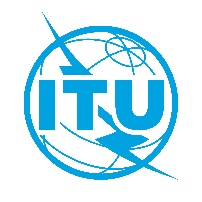 المراجعة 2
للوثيقة TDAG-20/59-A17 أغسطس 2020الأصل: بالإنكليزيةرئيسة الفريق الاستشاري لتنمية الاتصالات (TDAG)رئيسة الفريق الاستشاري لتنمية الاتصالات (TDAG)تقرير الاجتماع الخامس والعشرين للفريق الاستشاري لتنمية الاتصالاتتقرير الاجتماع الخامس والعشرين للفريق الاستشاري لتنمية الاتصالاتاعتمد جدول الأعمال بعد التعديل. واعتمدت خطة إدارة الوقت بدون إدخال أي تعديلات. وأُحيط علماً بالتوجيهات بشأن الاجتماع الافتراضي للفريق الاستشاري لتنمية الاتصالات كوثيقة معلومات للرجوع إليها، كالوثيقة DT/4.عين الفريق الاستشاري لتنمية الاتصالات بالتزكية السيد نيكولاس كارافاسكي نائباً لرئيسة الفريق الاستشاري لتنمية الاتصالات بدلاً من السيدهوغو داريو ميغيل.عبر الفريق الاستشاري لتنمية الاتصالات عن تقديره للوثيقة وأشار إلى التعاون الوثيق بين مكتبي تنمية الاتصالات والاتصالات الراديوية، لا سيما فيما يتعلق بالجهود المتواصلة لبناء القدرات في البلدان النامية وتقديم الدعم لها فيما يتعلق بتنفيذ قرارات المؤتمر WRC-19 والجمعية RA-19 والتحضير للمؤتمر WRC-23. وأشار الفريق الاستشاري لتنمية الاتصالات إلى أن العمل بشأن القضايا المتعلقة بالطيف لا يزال يشكل أهمية كبيرة للبلدان النامية مع تأكيد العديد من المناطق على أهمية هذا العمل. وإلى جانب ذلك، أشار المشاركون إلى أنه ينبغي إيلاء الاهتمام الواجب لقضايا المجالات الكهرمغنطيسية فيما يتعلق بالاتصالات المتنقلة الدولية-2020 (الجيل الخامس).أحاط الفريق الاستشاري لتنمية الاتصالات علماً بمشروع الخطة التشغيلية للفترة 2021-2024 بنسقها الجديد وصادق على محتواها. ووافق مكتب تنمية الاتصالات على تقديم معلومات بشأن تقييم المخاطر كي تدرج في خطة عام 2021.واستقبل مكتب تنمية الاتصالات التعليقات بصدر رحب ووافق على إضافة المزيد من المراجع والتفاصيل في خطة عام 2021.لاقى هذا المقترح استحساناً من المشاركين في الفريق الاستشاري لتنمية الاتصالات. وأقر الفريق الاستشاري لتنمية الاتصالات أيضاً بضرورة توفير الاتحاد لمعلومات دقيقة يسهل النفاذ إليها، وثمّن ابتكارات مكتب تنمية الاتصالات من أجل تحسين استعمال هذه المعلومات والنفاذ إليها، والحفاظ على سمعته الممتدة الأجل في مجال الإحصاءات المتعلقة بالاتصالات.أحاط الفريق الاستشاري لتنمية الاتصالات علماً بالوثيقة بمزيد من الاهتمام والتقدير، مقراً بضرورة التأكيد على أهمية جعل المعلومات وأفضل الممارسات المتعلقة بسد الفجوة الرقمية أكثر قابلية للنفاذ وأكثر سياقية وفائدة، ومشدداً على ضرورة تعزيز تهيئة بيئة تمكينية لسد الفجوة الرقمية، مع جمع جميع المواد ذات الصلة، بما في ذلك المواد المتاحة من المنظمات الإقليمية والمواد المتعلقة بالسياسة العامة والتنظيم، وكذلك ببناء القدرات.وجه الفريق الاستشاري لتنمية الاتصالات الشكر لكوبا لعرضها هذا العمل طويل الأجل من أجل تحسين المعارف الأساسية الرقمية على الأعضاء، وهو جهد لا يمكن بدونه الاستفادة من الإمكانات الواعدة للتوصيلية.أكد الفريق الاستشاري لتنمية الاتصالات على أهمية تبادل المعلومات ورحب بالمقترح الخاص بتوزيع منشورات قطاع تنمية الاتصالات عبر المكاتب الإقليمية ومكاتب المناطق التابعة للاتحاد، مشيراً في نفس الوقت إلى أهمية توزيع هذه المواد بلغات الاتحاد المستعملة في المناطق.لاحظ الفريق الاستشاري مع التقدير ثروة المعلومات المقدمة بشأن الأوليات المواضيعية والمبادرات الإقليمية، إلى جانب المنتجات والمنشورات عالية الجودة المتاحة للأعضاء ودعا إلى زيادة الترويج لها والمزيد من الترجمة إلى اللغات الرسمية الست للاتحاد. ورحب الفريق الاستشاري بمركز I-CoDI بوصفه مشروعاً مهماً سيساعد أعضاء الاتحاد على دمج الابتكار في برامجهم وأنشطتهم الإنمائية الوطنية.أعرب الفريق الاستشاري عن تقديره للتقرير وشجع الأعضاء على المشاركة بفعالية في أنشطة المكتب التي تُسهم في تنفيذ نواتج القمة العالمية لمجتمع المعلومات وخطة التنمية المستدامة لعام 2030، بما يتماشى مع نتائج المؤتمر WTDC-17.أحاط الفريق الاستشاري علماً بالوثيقة مع التقدير، وأوصى أحد الوفود بتقديم مزيد من المعلومات عن المعايير المستخدمة من أجل الشركاء في المشاريع والبلدان المستفيدة. وفي هذا الصدد، أوضح المكتب أن الجهود جارية لوضع لوحة متابعة للمشاريع ومزيد من المعايير المرجعية.أحاط الفريق الاستشاري لتنمية الاتصالات علماً، مع الاهتمام والتقدير، بالتقريرين المفصلين بشأن أنشطة لجنتي الدراسات ولاحظ أن لجنتي الدراسات كلتيهما والأفرقة المعنية بجميع المسائل الأربع عشرة (14) تحرز تقدماً جيداً نحو تحقيق النواتج المتوقعة للمؤتمر العالمي لتنمية الاتصالات تحت قيادة رئيسي لجنتي الدراسات.وبالنسبة إلى لجنة الدراسات 1، كان هناك اقتراح بإضافة معلومات عن حالة إعداد أفرقة المقرِّرين لتقارير النواتج. وكان هناك أيضاً اقتراح مدعوم لاستخدام المعلومات الواردة في الملحق 8 من التقرير، الذي يحتوي على مقترحات أولية بشأن مسائل الدراسة في المستقبل، كوثيقة معلومات أساسية للمناقشات المستقبلية ذات الصلة في الفريق الاستشاري لتنمية الاتصالات.وبالنسبة إلى لجنة الدراسات 2، كان هناك اقتراح بإضافة معلومات عن حالة إعداد تقارير النواتج، فضلاً عن مزيد من المعلومات بشأن المقترحات الخاصة بمسائل الدراسة في المستقبل أثناء الاجتماع التالي للفريق الاستشاري لتنمية الاتصالات.وعيّن الفريق الاستشاري لتنمية الاتصالات السيدة إيمي ك. ميتشام (الولايات المتحدة) مقررة مشاركة للمسألة 3/2 للجنة الدراسات 2 لقطاع تنمية الاتصالات.ووافق الفريق الاستشاري لتنمية الاتصالات على المواعيد المقترحة لاجتماعات لجنتي دراسات قطاع تنمية الاتصالات في عام 2021.أحاط الفريق الاستشاري لتنمية الاتصالات علماً مع التقدير بالتقرير المرحلي الصادر عن رئيس فريق التنسيق بين القطاعات المعني بالقضايا ذات الاهتمام المشترك ورحب بقرار الفريق بمتابعة "تغير المناخ" كموضوع رائد، حيث يمكن أن تشترك وتتعاون جميع القطاعات؛ و"إمكانية النفاذ" كموضوع رائد مقترح تال. وأحاط الفريق الاستشاري لتنمية الاتصالات علماً ببيانات الاتصال بشأن التنسيق بين القطاعات. وأحاط الفريق الاستشاري لتنمية الاتصالات كذلك علماً بأن فريق التنسيق بين القطاعات يحتفظ بأحدث جداول التقابل بشأن التنسيق بين القطاعات على موقع الويب الخاص به.شكر الفريق الاستشاري لتنمية الاتصالات جميع المساهمين على مقترحاتهم البناءة، مقراً بأن جميعها تهدف إلى جعل المؤتمر العالمي لتنمية الاتصالات أكثر كفاءة وتأثيراً. ووافق الفريق الاستشاري لتنمية الاتصالات على إنشاء فريق عمل لاستعراض مساهمة قطاع تنمية الاتصالات في الخطة الاستراتيجية للاتحاد، بقيادة السيدة بلانكا غونزاليس (إسبانيا)، ويساعدها السيد كريستوفر كيمي (كينيا) والسيد فيم رولينـز (هولندا). وتمت الموافقة على اختصاصات هذا الفريق، الواردة في DT/7. ووافق الفريق الاستشاري لتنمية الاتصالات أيضاً على إنشاء فريقي عمل للتحضير للمؤتمر العالمي لتنمية الاتصالات لعام 2021: فريق معني بالأعمال التحضيرية للمؤتمر العالمي لتنمية الاتصالات وفريق معني بالنواتج الإدارية مثل القرارات والإعلان. وناقش الفريق الاستشاري لتنمية الاتصالات استخدام المقترحات الواردة في الوثيقة 51 للمديرة كأساس للمضي قدماً ووافق على عقد جلسة استثنائية للفريق الاستشاري لتنمية الاتصالات في 16 أو 17 يونيو لوضع اختصاصات رفيعة المستوى للفريقين. ووافق الفريق الاستشاري لتنمية الاتصالات على أن يرأس السيد سانتياغو رييس بوردا من كندا الفريق المعني بالأعمال التحضيرية للمؤتمر العالمي لتنمية الاتصالات. وتم تحديد موعد الاجتماع لاحقاً ليكون 16 يونيو 2020.أحاط الفريق الاستشاري لتنمية الاتصالات علماً بالوثائق وأقر بأهمية العمل المبكر بشأن القرارات، مما سيساعد على توفير وقت المؤتمر لمناقشة المسائل المتعلقة بتنمية تكنولوجيا المعلومات والاتصالات.أحاط الفريق الاستشاري لتنمية الاتصالات علماً بالوثيقة مع الاهتمام والتقدير، معترفاً بأهمية الشراكة وتعبئة الموارد في تنفيذ البرامج والمبادرات الإقليمية للمؤتمر العالمي لتنمية الاتصالات لعام 2017. وأيد الفريق الاستشاري لتنمية الاتصالات خطة مدير مكتب تنمية الاتصالات لتعيين شركة استشارية ومستشار أقدم لهذا الغرض، وتوفير التدريب وبناء القدرات لموظفي مكتب تنمية الاتصالات في مجال تعبئة الموارد.وأحاط الفريق الاستشاري لتنمية الاتصالات علماً بالتقريرين مع التقدير والاهتمام. وأحاط الفريق، على وجه الخصوص، علماً بالاستراتيجيات التي اتُخذت لزيادة التواصل مع الأعضاء ومشاركتهم، مثل البيع المتبادل بين قطاعات الاتحاد، والتنويع مع الصناعات الجديدة، والتسويق الرقمي لتعزيز جذب أعضاء جدد، والاحتفاظ بالأعضاء الحاليين من خلال مشاركتهم في أنشطة وأحداث قطاع تنمية الاتصالات. وقدمت أمانة مكتب تنمية الاتصالات ومدير مكتب تنمية الاتصالات معلومات إضافية عن العوامل التي تؤثر على انخفاض عدد أعضاء القطاع مثل التجمعات الصناعية، والوضع الاقتصادي، وعدم قدرة بعض الأعضاء على دفع رسوم العضوية السنوية، والتأخير في الموافقة من جانب الدول الأعضاء، وقرارات بعض أعضاء القطاع بالتحول إلى فئتي المنتسبين والهيئات الأكاديمية.وتم تشجيع المزيد من البلدان المتقدمة على المشاركة في اجتماعات لجنتي دراسات القطاع، حيث كان هناك عدد قليل جداً من المشاركين من هذه البلدان في أوائل عام 2020.أحاط الفريق الاستشاري لتنمية الاتصالات علماً بالتقرير مع التقدير وهنأ الفريق المعني بمبادرات بناء القدرات على العمل الممتاز المنجز. وسلط الفريق الاستشاري لتنمية الاتصالات الضوء على أهمية تنمية القدرات في عمل مكتب تنمية الاتصالات لأنه يمثل أولوية لأربع من المناطق الخمس كما ينعكس في مبادراتها الإقليمية.أحاط الفريق الاستشاري لتنمية الاتصالات علماً بالوثيقة مع التقدير والدعم الكبير من أعضائه. واقترح المشاركون أن تأخذ الاستراتيجية في الاعتبار العمل مع قطاعي الاتحاد الآخرين حتى تصبح مبادرة على مستوى الاتحاد بأكمله، وتعميم استراتيجية الشباب في مختلف قرارات مكتب تنمية الاتصالات. كما أشار المشاركون إلى أن استراتيجية الشباب ينبغي أن تشمل الأعمال الحالية للاتحاد المتعلقة بالفتيات والشابات، فضلاً عن شباب الشعوب الأصلية، لإدراج هذا الجهد على المستويين الوطني والإقليمي، والتنسيق مع أسرة الأمم المتحدة في تنفيذها. وأُحيط علماً بأهمية الأجهزة ميسورة التكلفة والنفاذ والتوصيلية للشباب، فضلاً عن المهارات الرقمية اللازمة لاستخدام التكنولوجيا بطريقة بناءة. وشجع الفريق الاستشاري لتنمية الاتصالات مكتب تنمية الاتصالات على العمل بشكل وثيق مع المكاتب الإقليمية لضمان التنسيق والتنفيذ بشكل سليم.أحاط الفريق الاستشاري لتنمية الاتصالات علماً بالتقرير وسيتابع التقدم الذي يحرزه فريق الخبراء المعني بلوائح الاتصالات الدولية.أحاط الفريق الاستشاري لتنمية الاتصالات علماً بالإجراءات مع التقدير التي اتخذتها المديرة لتنفيذ تعليمات المجلس المتعلقة بمعهد بناء القدرات في الاتحاد.أحاط الفريق الاستشاري لتنمية الاتصالات علماً بالوثيقة مع الاهتمام والتقدير، ويدعم التقدم الذي أحرزه مكتب تنمية الاتصالات في تنفيذ الإدارة على أساس النتائج، ويتطلع إلى التحديث القادم. وأوضح مدير مكتب تنمية الاتصالات خلال جلسة الأسئلة والأجوبة أن تنفيذ الإدارة على أساس النتائج يتم تمويله بالكامل من خلال الميزانية الأساسية لمكتب تنمية الاتصالات نظراً لأنه جزء من مسؤولية كل موظف في مكتب تنمية الاتصالات، ويغطي مكتب مدير مكتب تنمية الاتصالات أي أموال إضافية.أثنى الفريق الاستشاري لتنمية الاتصالات على مكتب تنمية الاتصالات استجابته السريعة للأزمة وتقديمه لمعلومات مفيدة وذات صلة تدعم الاستخدام الفعّال والآمن لموارد الشبكات. وأحاط الفريق الاستشاري لتنمية الاتصالات علماً أيضاً بالجهود المستمرة التي تبذلها لجنتا دراسات قطاع تنمية الاتصالات لدعم عمل مكتب تنمية الاتصالات الجاري بشأن المسائل المتعلقة بفيروس COVID-19 ورحب بالإعلانات عن المشاريع المستقبلية التي تمولها الدول الأعضاء لمساعدة البلدان النامية. وعرض العديد من الأعضاء المساعدة وأعربوا عن رغبتهم في دعم جهود مكتب تنمية الاتصالات عن طريق استخدام المنصة لنشر مبادراتهم الخاصة. وعلى الرغم من حجم المدخلات في المنصة، طلب الأعضاء ترجمة بعض المواد إلى لغات الاتحاد الأخرى، وشددوا على الحاجة إلى تجميع مبادرات جميع قطاعات الاتحاد من أجل المجلس.أحاط الفريق الاستشاري لتنمية الاتصالات علماً بمحتويات الوثائق مع الاهتمام. وفيما يتعلق بالجدول الزمني لأحداث قطاع تنمية الاتصالات، أحاط الفريق الاستشاري لتنمية الاتصالات علماً بأهمية محاولة تجنب عقد حدثين رئيسيين للاتحاد في نفس السنة التقويمية.أحاط الفريق الاستشاري لتنمية الاتصالات علماً بمحتويات التقرير مع الاهتمام والتقدير. وأعرب الفريق الاستشاري لتنمية الاتصالات عن دعمه لهذه المبادرة العالمية وشكر مكتب تنمية الاتصالات على المساعدة التي قدمها إلى جميع أصحاب المصلحة في جهودهم للاحتفال بيوم الفتيات في مجال تكنولوجيا المعلومات والاتصالات بطريقة افتراضية، وإلهام الفتيات والشابات للالتحاق بدراسات ومزاولة مهن في مجال العلوم والتكنولوجيا والهندسة والرياضيات (STEM)، والاستفادة من قوة التكنولوجيا الرقمية، على الرغم من القيود التي تفرضها الأزمة الصحية العالمية الحالية (COVID-19). وأقر الفريق الاستشاري لتنمية الاتصالات بأهمية إقامة شراكات وأوجه تعاون أوسع مع الحكومات والمجتمع المدني والهيئات الأكاديمية والصناعة وشدد على أهمية المشاركة النشطة للفتيات وانخراطهن في قمة الشباب في المؤتمر العالمي لتنمية الاتصالات لعام 2021.أحاط الفريق الاستشاري لتنمية الاتصالات علماً بالوثيقة مع التقدير ورحب بمشاركة الدول الأعضاء في عملية استعراض المبادئ التوجيهية بشأن حماية الأطفال على الخط لعام 2020.وشجع الفريق الاستشاري لتنمية الاتصالات جميع الدول الأعضاء على الإحاطة علماً بمضمون المبادئ التوجيهية.أحاط الفريق الاستشاري لتنمية الاتصالات علماً بالوثيقة مع الاهتمام والتقدير، ويؤيد التقدم المحرز بشأن مبادرة GIGA. وقدمت كل من رواندا وكازاخستان والولايات المتحدة تدخلات دعماً لمبادرة GIGA ومشاركتها كبلد رائد لإفريقيا، وبلد رائد لآسيا الوسطى، وكمقدم للمساعدة التقنية إلى مبادرة GIGA، على التوالي. وأعربت بعض الدول الأعضاء عن اهتمامها بمعرفة المزيد عن مبادرة GIGA وسيقوم مكتب تنمية الاتصالات بالمتابعة وفقاً لذلك.Telecommunication Development
Advisory Group (TDAG)25th Meeting, Geneva, 2-5 June 2020Document TDAG-20/DT/4-E26 May 2020English onlyChairperson, Telecommunications Development Advisory GroupChairperson, Telecommunications Development Advisory GroupTDAG SCOPE AND RESPONSIBILITIES, TDAG WEB DIALOGUES AND WTDC REFORMTDAG SCOPE AND RESPONSIBILITIES, TDAG WEB DIALOGUES AND WTDC REFORMSummary:This document provides a brief overview of TDAG and its scope of responsibilities, offers feedback related to the TDAG Web dialogues on WTDC reform, and recommends points to consider for TDAG 2021. The aim is to encourage TDAG to:Consider its treatment of the Development Sector contribution to the ITU strategic and operational plans,Identify some consensus views on regional preparations for WTDC, and Consider all ideas and views proposed and establish appropriate groups to chart a way forward on both the administrative and development-oriented facets of the upcoming WTDC.References: Resolution 208 (Rev Dubai 2018); Resolution 24 (Rev Dubai 2014); Resolution 1 (Rev Buenos Aires 2017); TDAG-18/7(Rev.1) (TDAG’s Scope and Working Methods)Summary:This document provides a brief overview of TDAG and its scope of responsibilities, offers feedback related to the TDAG Web dialogues on WTDC reform, and recommends points to consider for TDAG 2021. The aim is to encourage TDAG to:Consider its treatment of the Development Sector contribution to the ITU strategic and operational plans,Identify some consensus views on regional preparations for WTDC, and Consider all ideas and views proposed and establish appropriate groups to chart a way forward on both the administrative and development-oriented facets of the upcoming WTDC.References: Resolution 208 (Rev Dubai 2018); Resolution 24 (Rev Dubai 2014); Resolution 1 (Rev Buenos Aires 2017); TDAG-18/7(Rev.1) (TDAG’s Scope and Working Methods)